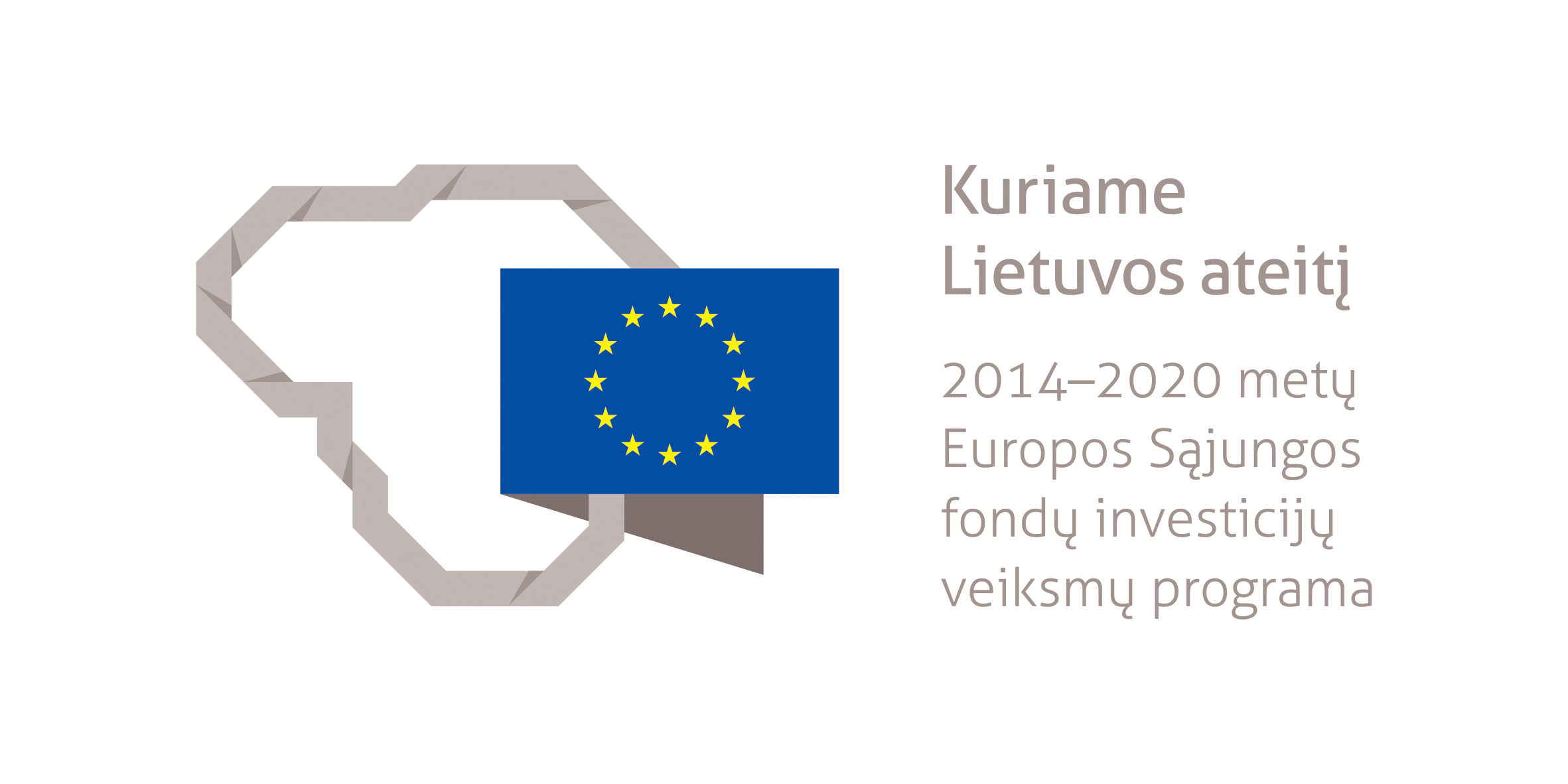 ATLIEKŲ TVARKYMO OPERATORIAUS MODULINĖ PROFESINIO MOKYMO PROGRAMA______________________(Programos pavadinimas)Programos valstybinis kodas ir apimtis mokymosi kreditais:P43071201 – programa, skirta pirminiam profesiniam mokymui, 60 mokymosi kreditųT43071202 – programa, skirta tęstiniam profesiniam mokymui, 50 mokymosi kreditųKvalifikacijos pavadinimas – atliekų tvarkymo operatoriusKvalifikacijos lygis pagal Lietuvos kvalifikacijų sandarą (LTKS) – IVMinimalus reikalaujamas išsilavinimas kvalifikacijai įgyti:P43071201, T43071202 – vidurinis išsilavinimasReikalavimai profesinei patirčiai (jei taikomi) – nėraPrograma parengta įgyvendinant iš Europos Sąjungos struktūrinių fondų lėšų bendrai finansuojamą projektą „Lietuvos kvalifikacijų sistemos plėtra (I etapas)“ (projekto Nr. 09.4.1-ESFA-V-734-01-0001).1. PROGRAMOS APIBŪDINIMASProgramos paskirtis. Atliekų tvarkymo operatoriaus modulinė profesinio mokymo programa skirta kvalifikuotam atliekų tvarkymo operatoriui parengti, kuris gebėtų savarankiškai vykdyti bendrąją atliekų tvarkymo veiklą ir atliekų tvarkymo operacijas, eksploatuoti techninę atliekų apdorojimo įrangą ir ją prižiūrėti.Būsimo darbo specifika. Asmuo, įgijęs atliekų tvarkymo operatoriaus kvalifikaciją, galės dirbti įvairiose atliekų tvarkymo įmonėse arba vykdyti individualią veiklą. Dirbama su pavojingomis ir nepavojingomis atliekomis lauke, sandėlyje ir biure, galima konfliktinių ir ekstremalių situacijų̨ rizika. Dėl darbų specifikos darbuotojas aprūpinamas specialia apranga.Atliekų tvarkymo operatorius savo veikloje vadovaujasi darbuotojų saugos ir sveikatos, darbo higienos, priešgaisrinės saugos, aplinkosaugos reikalavimais. Jis geba planuoti savo veiklą pagal vadovų pateiktas užduotis, atlieka įvairius veiklos veiksmus ir operacijas, pritaikydamas žinomus ir išbandytus sprendimus, naudojasi techninės įrangos instrukcijomis, specifikacijomis ir žodine informacija.Atliekų tvarkymo operatoriui svarbios šios asmeninės savybės: kruopštumas, atsakingumas, savarankiškumas, dėmesio koncentracija.2. PROGRAMOS PARAMETRAI* Šie moduliai vykdant tęstinį profesinį mokymą neįgyvendinami, o darbuotojų saugos ir sveikatos bei saugaus elgesio ekstremaliose situacijose mokymas integruojamas į kvalifikaciją sudarančioms kompetencijoms įgyti skirtus modulius.3. REKOMENDUOJAMA MODULIŲ SEKA* Šie moduliai vykdant tęstinį profesinį mokymą neįgyvendinami, o darbuotojų saugos ir sveikatos bei saugaus elgesio ekstremaliose situacijose mokymas integruojamas į kvalifikaciją sudarančioms kompetencijoms įgyti skirtus modulius.4. REKOMENDACIJOS DĖL PROFESINEI VEIKLAI REIKALINGŲ BENDRŲJŲ KOMPETENCIJŲ UGDYMO5. PROGRAMOS STRUKTŪRA, VYKDANT PIRMINĮ IR TĘSTINĮ PROFESINĮ MOKYMĄPastabosVykdant pirminį profesinį mokymą asmeniui turi būti sudaromos sąlygos mokytis pagal vidurinio ugdymo programą (jei taikoma).Vykdant tęstinį profesinį mokymą asmens ankstesnio mokymosi pasiekimai įskaitomi švietimo ir mokslo ministro nustatyta tvarka.Tęstinio profesinio mokymo programos modulius gali vesti mokytojai, įgiję andragogikos žinių ir turintys tai pagrindžiantį dokumentą arba turintys neformaliojo suaugusiųjų švietimo patirties.Saugaus elgesio ekstremaliose situacijose modulį vedantis mokytojas turi būti baigęs civilinės saugos mokymus pagal Priešgaisrinės apsaugos ir gelbėjimo departamento direktoriaus patvirtintą mokymo programą ir turėti tai pagrindžiantį dokumentą.Tęstinio profesinio mokymo programose darbuotojų saugos ir sveikatos mokymas integruojamas į kvalifikaciją sudarančioms kompetencijoms įgyti skirtus modulius. Darbuotojų saugos ir sveikatos mokoma pagal Mokinių, besimokančių pagal pagrindinio profesinio mokymo programas, darbuotojų saugos ir sveikatos programos aprašą, patvirtintą Lietuvos Respublikos švietimo ir mokslo ministro 2005 m. rugsėjo 28 d. įsakymu Nr. ISAK-1953 „Dėl Mokinių, besimokančių pagal pagrindinio profesinio mokymo programas, darbuotojų saugos ir sveikatos programos aprašo patvirtinimo“. Darbuotojų saugos ir sveikatos mokymą vedantis mokytojas turi būti baigęs darbuotojų saugos ir sveikatos mokymus ir turėti tai pagrindžiantį dokumentą.Tęstinio profesinio mokymo programose saugaus elgesio ekstremaliose situacijose mokymas integruojamas pagal poreikį į kvalifikaciją sudarančioms kompetencijoms įgyti skirtus modulius.6. PROGRAMOS MODULIŲ APRAŠAI6.1. ĮVADINIS MODULISModulio pavadinimas – „Įvadas į profesiją“6.2. KVALIFIKACIJĄ SUDARANČIOMS KOMPETENCIJOMS ĮGYTI SKIRTI MODULIAI6.2.1. Privalomieji moduliaiModulio pavadinimas – „Bendros atliekų tvarkymo veiklos vykdymas“Modulio pavadinimas – „Atliekų tvarkymo operacijų vykdymas“Modulio pavadinimas – „Techninės atliekų apdorojimo įrangos eksploatavimas ir priežiūra“6.3. PASIRENKAMIEJI MODULIAIModulio pavadinimas – „Eksploatuoti netinkamų transporto priemonių tvarkymas“Modulio pavadinimas – „Atliekų tvarkymo įmonės veiklos organizavimas“6.4. BAIGIAMASIS MODULISModulio pavadinimas – „Įvadas į darbo rinką“Valstybinis kodasModulio pavadinimasLTKS lygisApimtis mokymosi kreditaisKompetencijosKompetencijų pasiekimą iliustruojantys mokymosi rezultataiĮvadinis modulis (iš viso 1 mokymosi kreditas)*Įvadinis modulis (iš viso 1 mokymosi kreditas)*Įvadinis modulis (iš viso 1 mokymosi kreditas)*Įvadinis modulis (iš viso 1 mokymosi kreditas)*Įvadinis modulis (iš viso 1 mokymosi kreditas)*Įvadinis modulis (iš viso 1 mokymosi kreditas)*4000005Įvadas į profesijąIV1Pažinti profesiją.Išmanyti atliekų tvarkymo operatoriaus profesiją ir jos teikiamas galimybes darbo rinkoje.Suprasti atliekų tvarkymo operatoriaus profesinę veiklą, veiklos procesus, funkcijas ir uždavinius.Demonstruoti jau turimus, neformaliuoju ir (arba) savaiminiu būdu įgytus atliekų tvarkymo operatoriaus kvalifikacijai būdingus gebėjimus.Bendrieji moduliai (iš viso 4 mokymosi kreditai)*Bendrieji moduliai (iš viso 4 mokymosi kreditai)*Bendrieji moduliai (iš viso 4 mokymosi kreditai)*Bendrieji moduliai (iš viso 4 mokymosi kreditai)*Bendrieji moduliai (iš viso 4 mokymosi kreditai)*Bendrieji moduliai (iš viso 4 mokymosi kreditai)*4102201Saugus elgesys ekstremaliose situacijoseIV1Saugiai elgtis ekstremaliose situacijose.Išmanyti ekstremalių situacijų tipus, galimus pavojus.Išmanyti saugaus elgesio ekstremaliose situacijose reikalavimus ir instrukcijas, garsinius civilinės saugos signalus.4102105Sąmoningas fizinio aktyvumo reguliavimasIV1Reguliuoti fizinį aktyvumą.Išmanyti fizinio aktyvumo formas.Demonstruoti asmeninį fizinį aktyvumą.Taikyti fizinio aktyvumo formas, atsižvelgiant į darbo specifiką.4102203Darbuotojų sauga ir sveikataIV2Tausoti sveikatą ir saugiai dirbti.Išmanyti darbuotojų saugos ir sveikatos reikalavimus, keliamus darbo vietai.Kvalifikaciją sudarančioms kompetencijoms įgyti skirti moduliai (iš viso 45 mokymosi kreditai)Kvalifikaciją sudarančioms kompetencijoms įgyti skirti moduliai (iš viso 45 mokymosi kreditai)Kvalifikaciją sudarančioms kompetencijoms įgyti skirti moduliai (iš viso 45 mokymosi kreditai)Kvalifikaciją sudarančioms kompetencijoms įgyti skirti moduliai (iš viso 45 mokymosi kreditai)Kvalifikaciją sudarančioms kompetencijoms įgyti skirti moduliai (iš viso 45 mokymosi kreditai)Kvalifikaciją sudarančioms kompetencijoms įgyti skirti moduliai (iš viso 45 mokymosi kreditai)Privalomieji (iš viso 45 mokymosi kreditai)Privalomieji (iš viso 45 mokymosi kreditai)Privalomieji (iš viso 45 mokymosi kreditai)Privalomieji (iš viso 45 mokymosi kreditai)Privalomieji (iš viso 45 mokymosi kreditai)Privalomieji (iš viso 45 mokymosi kreditai)407120001Bendros atliekų tvarkymo veiklos vykdymasIV10Atlikti atliekų tvarkymo įrenginių ir aikštelių saugumo patikras.Išmanyti Lietuvos Respublikos atliekų tvarkymo įstatymą, atliekų tvarkymo taisykles, specifinių srautų tvarkymo reikalavimus.Apibūdinti galimus pavojus ir rizikas tvarkant įvairių tipų atliekas.Išmanyti atliekų suderinamumo principų taikymą laikant atliekas.Įvertinti rizikos veiksnius darbo vietoje.Tikrinti atliekų tvarkymo įrenginius ir aikštelių saugumą laikantis darbuotojų saugos reikalavimų.407120001Bendros atliekų tvarkymo veiklos vykdymasIV10Vykdyti atliekų susidarymo ir tvarkymo apskaitą.Paaiškinti atliekų turėtojų ir tvarkytojų pareigas, teises ir atsakomybę.Koduoti atliekas.Pildyti atliekų susidarymo ir atliekų tvarkymo apskaitos dokumentus.Rengti atliekų lydraščius ir kitus lydimuosius dokumentus.Dirbti su atliekų apskaitos informacinėmis sistemomis.407120002Atliekų tvarkymo operacijų vykdymasIV20Tikrinti į veiklavietę pristatomas atliekas.Apibūdinti galimus pavojus darbuotojų saugumui ir sveikatai atliekant atliekų apžiūrą.Priimti į veiklavietę pristatytas atliekas.Nustatyti atliekų pavojingumo kriterijus vadovaujantis saugos duomenų lapais.Pildyti atliekų priėmimo apskaitos dokumentus.407120002Atliekų tvarkymo operacijų vykdymasIV20Atlikti atliekų priėmimo, išdavimo, laikymo, pakavimo ir ženklinimo darbus.Paaiškinti atliekų priėmimo, išdavimo, laikymo, pakavimo ir ženklinimo tvarką.Skirstyti darbus ir instruktuoti žemesnės kvalifikacijos darbuotojus apie atliekų priėmimo, išdavimo, laikymo, pakavimo ir ženklinimo darbų eigą.Prižiūrėti žemesnės kvalifikacijos darbuotojų atliktų krovos, sandėliavimo, pakavimo ir ženklinimo darbų kokybę.Saugiai atlikti atliekų priėmimo, išdavimo, laikymo, pakavimo ir ženklinimo darbus pagal darbuotojo saugos ir sveikatos instrukciją.407120002Atliekų tvarkymo operacijų vykdymasIV20Vykdyti atliekų tvarkymo procedūras.Paaiškinti atliekų tvarkymo būdus laikantis atliekų tvarkymo hierarchijos principų.Paaiškinti atliekų įvežimo ir išvežimo procedūras Europos Sąjungos ribose.Nukreipti atliekas pagal tolimesnį jų tvarkymo būdą.Pildyti atliekų judėjimo Europos Sąjungoje ir šalies viduje lydinčiuosius dokumentus.407120003Techninės atliekų apdorojimo įrangos eksploatavimas ir priežiūraIV15Eksploatuoti pavojingųjų ir nepavojingų atliekų apdorojimo įrangą.Išmanyti atliekų apdorojimo įrangos parinkimo principus pagal atliekų rūšį.Paaiškinti atliekų apdorojimo įrangos eksploatavimo reikalavimus. Apibūdinti atliekų smulkinimo, sijojimo ir atskyrimo procesų parinkimo skirtingoms atliekoms parametrus.Perdirbti pavojingas ir nepavojingas atliekas atliekų apdorojimo įranga.Lokalizuoti atliekų apdorojimo įrangos gedimus.407120003Techninės atliekų apdorojimo įrangos eksploatavimas ir priežiūraIV15Diagnozuoti atliekų apdorojimo ir šalinimo įrangos gedimus ir juos šalinti.Apibūdinti saugaus darbo su atliekų apdorojimo ir šalinimo įrenginiais reikalavimus.Nustatyti nesudėtingus atliekų tvarkymo įrangos gedimus.Šalinti nesudėtingus atliekų tvarkymo įrangos gedimus vadovaujantis įrangos technine dokumentacija. Pasirenkamieji moduliai (iš viso 5 mokymosi kreditai)*Pasirenkamieji moduliai (iš viso 5 mokymosi kreditai)*Pasirenkamieji moduliai (iš viso 5 mokymosi kreditai)*Pasirenkamieji moduliai (iš viso 5 mokymosi kreditai)*Pasirenkamieji moduliai (iš viso 5 mokymosi kreditai)*Pasirenkamieji moduliai (iš viso 5 mokymosi kreditai)*307120001Eksploatuoti netinkamų transporto priemonių tvarkymasIII5Teikti eksploatuoti netinkamų transporto priemonių surinkimo paslaugas.Paaiškinti eksploatuoti netinkamų transporto priemonių surinkimo ir apdorojimo reikalavimus.Surinkti netinkamas eksploatuoti transporto priemones.307120001Eksploatuoti netinkamų transporto priemonių tvarkymasIII5Išmontuoti eksploatuoti netinkamas transporto priemones.Paaiškinti eksploatuoti netinkamų transporto priemonių išmontavimo metu susidarančių atliekų poveikį aplinkai.Apdoroti eksploatuoti netinkamas transporto priemones ir rūšiuoti susidariusias atliekas.Pildyti eksploatuoti netinkamų transporto priemonių sunaikinimo pažymas.407120005Atliekų tvarkymo įmonės veiklos organizavimas IV5Įvertinti atliekų tvarkymo įmonės kūrimo aplinką.Suprasti atliekų tvarkymo verslo kūrimo tvarką.Suprasti veiklos apskaitos ir atskaitomybės tvarkymo reikalavimus.Parengti verslo planą.407120005Atliekų tvarkymo įmonės veiklos organizavimas IV5Organizuoti individualią atliekų tvarkymo veiklą.Suprasti atliekų tvarkymo veiklai taikomus aplinkos apsaugos reikalavimus.Paaiškinti vykdomos atliekų tvarkymo veiklos registravimo eigą Atliekų tvarkytojų valstybiniame registre.Parengti dokumentus Pavojingųjų atliekų tvarkymo licencijos išdavimui.Parengti atliekų tvarkymo veiklos atliekų naudojimo ir šalinimo techninį reglamentą.Baigiamasis modulis (iš viso 5 mokymosi kreditai)Baigiamasis modulis (iš viso 5 mokymosi kreditai)Baigiamasis modulis (iš viso 5 mokymosi kreditai)Baigiamasis modulis (iš viso 5 mokymosi kreditai)Baigiamasis modulis (iš viso 5 mokymosi kreditai)Baigiamasis modulis (iš viso 5 mokymosi kreditai)4000004Įvadas į darbo rinkąIV5Formuoti darbinius įgūdžius realioje darbo vietoje.Įsivertinti ir realioje darbo vietoje demonstruoti įgytas kompetencijas.Susipažinti su būsimo darbo specifika ir adaptuotis realioje darbo vietoje.Įsivertinti asmenines integracijos į darbo rinką galimybes.Valstybinis kodasModulio pavadinimasLTKS lygisApimtis mokymosi kreditaisAsmens pasirengimo mokytis modulyje reikalavimai (jei taikoma)Įvadinis modulis (iš viso 1 mokymosi kreditas)*Įvadinis modulis (iš viso 1 mokymosi kreditas)*Įvadinis modulis (iš viso 1 mokymosi kreditas)*Įvadinis modulis (iš viso 1 mokymosi kreditas)*Įvadinis modulis (iš viso 1 mokymosi kreditas)*4000005Įvadas į profesijąIV1Netaikoma.Bendrieji moduliai (iš viso 4 mokymosi kreditai)*Bendrieji moduliai (iš viso 4 mokymosi kreditai)*Bendrieji moduliai (iš viso 4 mokymosi kreditai)*Bendrieji moduliai (iš viso 4 mokymosi kreditai)*Bendrieji moduliai (iš viso 4 mokymosi kreditai)*4102201Saugus elgesys ekstremaliose situacijoseIV1Netaikoma.4102105Sąmoningas fizinio aktyvumo reguliavimasIV1Netaikoma.4102203Darbuotojų sauga ir sveikataIV2Netaikoma.Kvalifikaciją sudarančioms kompetencijoms įgyti skirti moduliai (iš viso 45 mokymosi kreditai)Kvalifikaciją sudarančioms kompetencijoms įgyti skirti moduliai (iš viso 45 mokymosi kreditai)Kvalifikaciją sudarančioms kompetencijoms įgyti skirti moduliai (iš viso 45 mokymosi kreditai)Kvalifikaciją sudarančioms kompetencijoms įgyti skirti moduliai (iš viso 45 mokymosi kreditai)Kvalifikaciją sudarančioms kompetencijoms įgyti skirti moduliai (iš viso 45 mokymosi kreditai)Privalomieji (iš viso 45 mokymosi kreditai)Privalomieji (iš viso 45 mokymosi kreditai)Privalomieji (iš viso 45 mokymosi kreditai)Privalomieji (iš viso 45 mokymosi kreditai)Privalomieji (iš viso 45 mokymosi kreditai)407120001Bendros atliekų tvarkymo veiklos vykdymasIV10Netaikoma.407120002Atliekų tvarkymo operacijų vykdymasIV20Netaikoma.407120003Techninės atliekų apdorojimo įrangos eksploatavimas ir priežiūraIV15Netaikoma.Pasirenkamieji moduliai (iš viso 5 mokymosi kreditai)*Pasirenkamieji moduliai (iš viso 5 mokymosi kreditai)*Pasirenkamieji moduliai (iš viso 5 mokymosi kreditai)*Pasirenkamieji moduliai (iš viso 5 mokymosi kreditai)*Pasirenkamieji moduliai (iš viso 5 mokymosi kreditai)*307120001Eksploatuoti netinkamų transporto priemonių tvarkymasIII5Netaikoma.407120005Atliekų tvarkymo įmonės veiklos organizavimasIV5Netaikoma.Baigiamasis modulis (iš viso 5 mokymosi kreditai)Baigiamasis modulis (iš viso 5 mokymosi kreditai)Baigiamasis modulis (iš viso 5 mokymosi kreditai)Baigiamasis modulis (iš viso 5 mokymosi kreditai)Baigiamasis modulis (iš viso 5 mokymosi kreditai)4000004Įvadas į darbo rinkąIV5Baigti visi atliekų tvarkymo operatoriaus kvalifikaciją sudarantys privalomieji moduliai.Bendrosios kompetencijosBendrųjų kompetencijų pasiekimą iliustruojantys mokymosi rezultataiRaštingumo kompetencijaRašyti gyvenimo ir profesinės patirties aprašymą, motyvacinį laišką, prašymą, ataskaitą, elektroninį laišką.Bendrauti vartojant profesinius terminus.Daugiakalbystės kompetencijaVartoti pagrindines profesinės terminijos sąvokas užsienio kalba.Bendrauti profesine užsienio kalba darbinėje aplinkoje žodžiu ir raštu.Skaityti profesinę dokumentaciją užsienio kalba.Matematinė kompetencija ir gamtos mokslų, technologijų ir inžinerijos kompetencijaApskaičiuoti reikalingų darbams atlikti ir darbo metu gautų medžiagų kiekį.Apskaičiuoti atliktų darbų kiekį.Naudotis naujausiomis technologijomis ir įranga.Suvokti saugumo ir aplinkos tvarumo principus, susijusius su mokslo ir technologijų pažanga, darančia poveikį asmeniui, šeimai ir bendruomenei.Skaitmeninė kompetencijaNaudotis interneto paieškos ir komunikavimo sistemomis, dokumentų kūrimo programomis.Rinkti, apdoroti ir saugoti reikalingą darbui informaciją.Naudotis laiko planavimo ir elektroninio pašto programomis.Rengti paslaugos ir (arba) darbo pristatymą kompiuterinėmis programomis.Asmeninė, socialinė ir mokymosi mokytis kompetencijaĮsivertinti turimas žinias ir gebėjimus.Organizuoti savo mokymąsi.Pritaikyti turimas žinias ir gebėjimus dirbant individualiai ir komandoje.Parengti profesinio tobulėjimo planą.Pilietiškumo kompetencijaBendrauti su klientais ir kolegomis.Valdyti savo psichologines būsenas, pojūčius ir savybes.Spręsti psichologines krizines situacijas.Gerbti save ir kitus, savo šalį ir jos tradicijas.Prisitaikyti prie tarptautinės, daugiakultūrinės aplinkos.Verslumo kompetencijaSuprasti atliekų tvarkymo įmonės veiklos koncepciją, verslo aplinkas.Dirbti savarankiškai, planuoti savo laiką.Rodyti iniciatyvą darbe, namie, kitoje aplinkoje.Padėti aplinkiniams, kada jiems reikia pagalbos.Kultūrinio sąmoningumo ir raiškos kompetencijaPažinti įvairių šalies regionų tradicijas ir papročius.Pažinti įvairių šalių kultūrinius skirtumus.Pažinti, gerbti, saugoti kultūrinę įvairovę ir dalyvauti socialiai vertingoje kultūrinės raiškos veikloje.Kvalifikacija – atliekų tvarkymo operatorius, LTKS lygis IVKvalifikacija – atliekų tvarkymo operatorius, LTKS lygis IVProgramos, skirtos pirminiam profesiniam mokymui, struktūraProgramos, skirtos tęstiniam profesiniam mokymui, struktūraĮvadinis modulis (iš viso 1 mokymosi kreditas)Įvadas į profesiją, 1 mokymosi kreditasĮvadinis modulis (0 mokymosi kreditų)–Bendrieji moduliai (iš viso 4 mokymosi kreditai)Saugus elgesys ekstremaliose situacijose, 1 mokymosi kreditasSąmoningas fizinio aktyvumo reguliavimas, 1 mokymosi kreditasDarbuotojų sauga ir sveikata, 2 mokymosi kreditaiBendrieji moduliai (0 mokymosi kreditų)–Kvalifikaciją sudarančioms kompetencijoms įgyti skirti moduliai (iš viso 45 mokymosi kreditai)Bendros atliekų tvarkymo veiklos vykdymas, 10 mokymosi kreditųAtliekų tvarkymo operacijų vykdymas, 20 mokymosi kreditųTechninės atliekų apdorojimo įrangos eksploatavimas ir priežiūra, 15 mokymosi kreditųKvalifikaciją sudarančioms kompetencijoms įgyti skirti moduliai (iš viso 45 mokymosi kreditai)Bendros atliekų tvarkymo veiklos vykdymas, 10 mokymosi kreditųAtliekų tvarkymo operacijų vykdymas, 20 mokymosi kreditųTechninės atliekų apdorojimo įrangos eksploatavimas ir priežiūra, 15 mokymosi kreditųPasirenkamieji moduliai (iš viso 5 mokymosi kreditai)Eksploatuoti netinkamų transporto priemonių tvarkymas, 5 mokymosi kreditaiAtliekų tvarkymo įmonės veiklos organizavimas, 5 mokymosi kreditaiPasirenkamieji moduliai (0 mokymosi kreditų)–Baigiamasis modulis (iš viso 5 mokymosi kreditai)Įvadas į darbo rinką, 5 mokymosi kreditaiBaigiamasis modulis (iš viso 5 mokymosi kreditai)Įvadas į darbo rinką, 5 mokymosi kreditaiValstybinis kodas40000054000005Modulio LTKS lygisIVIVApimtis mokymosi kreditais11KompetencijosMokymosi rezultataiRekomenduojamas turinys mokymosi rezultatams pasiekti1. Pažinti profesiją.1.1. Išmanyti atliekų tvarkymo operatoriaus profesiją ir jos teikiamas galimybes darbo rinkoje.Tema. Atliekų tvarkymo operatoriaus profesija, jos specifika ir galimybės darbo rinkojeAtliekų tvarkymo operatoriaus darbo vietaAtliekų tvarkymo operatoriaus darbo specifikaAtliekų tvarkymo operatoriaus profesijos samprataAtliekų tvarkymo operatoriaus profesijai svarbios asmeninės savybės1. Pažinti profesiją.1.2. Suprasti atliekų tvarkymo operatoriaus profesinę veiklą, veiklos procesus, funkcijas ir uždavinius.Tema. Atliekų tvarkymo operatoriaus profesinės veiklos procesai, funkcijos ir uždaviniaiAtliekų tvarkymo operatoriaus pagrindiniai veiklos procesai, funkcijos ir uždaviniai, atliekami skirtingose darbo vietoseGerosios praktikos taisyklės ir jų svarba darbo procesams bei rezultatų kokybeiTeisės aktai, reglamentuojantys atliekų tvarkymo operatoriaus profesinę veiklą1. Pažinti profesiją.1.3. Demonstruoti jau turimus, neformaliuoju ir (arba) savaiminiu būdu įgytus atliekų tvarkymo operatoriaus kvalifikacijai būdingus gebėjimus.Tema. Atliekų tvarkymo operatoriaus modulinė profesinio mokymo programaAtliekų tvarkymo operatoriaus modulinės profesinio mokymo programos tikslai ir uždaviniaiMokymosi formos ir metodai, siekiami rezultatai (kompetencijos) ir jų patvirtinimas, mokymosi pasiekimų vertinimo kriterijaiMokymosi įgūdžių demonstravimo formos (metodai)Individualus mokymosi planasTema. Turimų gebėjimų, įgytų savaiminiu ar neformaliuoju būdu, vertinimasSavaiminiu ir (arba) neformaliuoju būdu įgytų atliekų tvarkymo operatoriaus kvalifikacijai būdingų gebėjimų demonstravimasSavaiminiu ir (arba) neformaliuoju būdu įgytų gebėjimų įsivertinimasMokymosi pasiekimų vertinimo kriterijaiSiūlomas įvadinio modulio įvertinimas – įskaityta (neįskaityta).Siūlomas įvadinio modulio įvertinimas – įskaityta (neįskaityta).Reikalavimai mokymui skirtiems metodiniams ir materialiesiems ištekliamsMokymo(si) medžiaga:Atliekų tvarkymo operatoriaus modulinė profesinio mokymo programaVadovėliai ir kita mokomoji medžiagaMokymo(si) priemonės:Techninės priemonės mokymo(si) medžiagai iliustruoti, vizualizuoti, pristatytiMokymo(si) medžiaga:Atliekų tvarkymo operatoriaus modulinė profesinio mokymo programaVadovėliai ir kita mokomoji medžiagaMokymo(si) priemonės:Techninės priemonės mokymo(si) medžiagai iliustruoti, vizualizuoti, pristatytiReikalavimai teorinio ir praktinio mokymo vietaiKlasė ar kita mokymui(si) pritaikyta patalpa su techninėmis priemonėmis (kompiuteriu, vaizdo projektoriumi) mokymo(si) medžiagai pateikti.Klasė ar kita mokymui(si) pritaikyta patalpa su techninėmis priemonėmis (kompiuteriu, vaizdo projektoriumi) mokymo(si) medžiagai pateikti.Reikalavimai mokytojų dalykiniam pasirengimui (dalykinei kvalifikacijai)Modulį gali vesti mokytojas, turintis:1) Lietuvos Respublikos švietimo įstatyme ir Reikalavimų mokytojų kvalifikacijai apraše, patvirtintame Lietuvos Respublikos švietimo ir mokslo ministro 2014 m. rugpjūčio 29 d. įsakymu Nr. V-774 „Dėl Reikalavimų mokytojų kvalifikacijai aprašo patvirtinimo“, nustatytą išsilavinimą ir kvalifikaciją;2) atliekų tvarkymo operatoriaus ar lygiavertę kvalifikaciją arba aplinkos inžinerijos studijų krypties ar lygiavertį išsilavinimą, arba ne mažesnę kaip 3 metų atliekų tvarkymo srities profesinės veiklos patirtį.Modulį gali vesti mokytojas, turintis:1) Lietuvos Respublikos švietimo įstatyme ir Reikalavimų mokytojų kvalifikacijai apraše, patvirtintame Lietuvos Respublikos švietimo ir mokslo ministro 2014 m. rugpjūčio 29 d. įsakymu Nr. V-774 „Dėl Reikalavimų mokytojų kvalifikacijai aprašo patvirtinimo“, nustatytą išsilavinimą ir kvalifikaciją;2) atliekų tvarkymo operatoriaus ar lygiavertę kvalifikaciją arba aplinkos inžinerijos studijų krypties ar lygiavertį išsilavinimą, arba ne mažesnę kaip 3 metų atliekų tvarkymo srities profesinės veiklos patirtį.Valstybinis kodas407120001407120001Modulio LTKS lygisIVIVApimtis mokymosi kreditais1010Asmens pasirengimo mokytis modulyje reikalavimai (jei taikoma)NetaikomaNetaikomaKompetencijosMokymosi rezultataiRekomenduojamas turinys mokymosi rezultatams pasiekti1. Atlikti atliekų tvarkymo įrenginių ir aikštelių saugumo patikras.1.1. Išmanyti Lietuvos Respublikos atliekų tvarkymo įstatymą, atliekų tvarkymo taisykles, specifinių srautų tvarkymo reikalavimus.Tema. Lietuvos Respublikos teisės aktai, reglamentuojantys atliekų tvarkymąValstybinis strateginis atliekų tvarkymo planasLietuvos Respublikos atliekų tvarkymo įstatymo pagrindinės sąvokos ir nuostatosAtliekų tvarkymo taisyklėsLietuvos Respublikos pakuočių ir pakuočių atliekų tvarkymo įstatymasElektros ir elektroninės įrangos atliekų tvarkymo taisyklėsEksploatuoti netinkančių transporto priemonių tvarkymo taisyklėsBaterijų ir akumuliatorių bei baterijų ir akumuliatorių atliekų tvarkymo taisyklės1. Atlikti atliekų tvarkymo įrenginių ir aikštelių saugumo patikras.1.2. Apibūdinti galimus pavojus ir rizikas tvarkant įvairių tipų atliekas.Tema. Pavojingųjų cheminių medžiagų ir atliekų pavojingumo nustatymo bendrosios nuostatosPavojingųjų cheminių medžiagų pavojingumo kategorijosCheminių medžiagų pavojingumą nurodančios rizikos frazės (R)Cheminių medžiagų keliami pavojai žmogui ir aplinkaiSaugos priemones dirbant su cheminėmis medžiagomis nurodančios saugos frazės (S)Biologinio užterštumo pavojai dirbant su atliekomis1. Atlikti atliekų tvarkymo įrenginių ir aikštelių saugumo patikras.1.3. Išmanyti atliekų suderinamumo principų taikymą laikant atliekas.Tema. Cheminių medžiagų ir atliekų bendrosios savybės Cheminės ir fizikinės cheminių medžiagų savybėsCheminių medžiagų ir atliekų stabilumas Cheminių medžiagų ir atliekų reaktingumas Cheminių medžiagų ir atliekų reaktingumas Cheminių medžiagų ir atliekų toksikologinės savybėsCheminių medžiagų ir atliekų ekotoksiškumasTema. Reikalavimai atliekų laikymui Laikinasis atliekų laikymasReikalavimai biologinių atliekų laikymuiReikalavimai pavojingųjų atliekų laikymui1. Atlikti atliekų tvarkymo įrenginių ir aikštelių saugumo patikras.1.4. Įvertinti rizikos veiksnius darbo vietoje.Tema. Profesinės rizikos vertinimasRizikos veiksniaiRizikos šalinimo ir mažinimo priemonių parinkimasTema. Cheminiai veiksniai ir jų sukeliama žala Cheminiai veiksniai, tiesiogiai darantys žalą žmoguiŪmaus ir lėtinio poveikio veiksniaiUžsidegimo ir sprogimo rizikos Asmeninės apsaugos priemonės, reikalingos darbui su pavojingomis atliekomis1. Atlikti atliekų tvarkymo įrenginių ir aikštelių saugumo patikras.1.5. Tikrinti atliekų tvarkymo įrenginius ir aikštelių saugumą laikantis darbuotojų saugos reikalavimų.Tema. Teisės aktai, reglamentuojantys darbą atliekų tvarkymo veikloje Darbo tvarkos ir higienos taisyklėsĮmonės vidaus taisyklėsSaugos darbe instrukcijaDarbuotojų saugos ir sveikatos reikalavimaiTema. Darbuotojų asmeninės apsaugos priemonėsAsmeninės apsaugos priemonės (šalmas, specialieji drabužiai, pirštinės, avalynė, ryškios spalvos liemenė)Kitos specialiosios asmeninės apsaugos priemonės (kaukės, respiratoriai, ausinės, akiniai, skydeliai)Tema. Pirminės gaisro gesinimo priemonėsPirminės gaisro gesinimo priemonėsMiltelių gesintuvaiAngliarūgštės gesintuvaiPutų gesintuvaiVidaus vandentiekio gaisriniai čiaupaiNedegūs audeklaiSmėlis2. Vykdyti atliekų susidarymo ir tvarkymo apskaitą.2.1. Paaiškinti atliekų turėtojų ir tvarkytojų pareigas, teises ir atsakomybę.Tema. Atliekų tvarkymo sistemos dalyviaiPagrindinės atliekų tvarkymo sistemos sąvokosAtliekų turėtojų pareiga rūšiuoti atliekasAtliekų turėtojų pareiga identifikuoti atliekas Atliekų turėtojų pareiga perduoti atliekas Atliekų laikymas jų susidarymo vietojeAdministracinė atliekų turėtojų atsakomybėAtliekų tvarkytojų valstybės registras (ATVR)Atliekų tvarkymo veiklosAtliekų tvarkymo apskaitaAdministracinė atliekų tvarkytojų atsakomybėReikalavimai atliekų tvarkytojams, kurie išrašo gaminių ir (ar) pakuočių atliekų sutvarkymą įrodančius dokumentus2. Vykdyti atliekų susidarymo ir tvarkymo apskaitą.2.2. Koduoti atliekas.Tema. Atliekų vertinimas ir klasifikavimasAtliekų sąrašo skyriaiAtliekų kodo suteikimo eiliškumasAtliekų priskyrimas pavojingoms atliekomsAtliekų priskyrimas nepavojingoms atliekoms2. Vykdyti atliekų susidarymo ir tvarkymo apskaitą.2.3. Pildyti atliekų susidarymo ir atliekų tvarkymo apskaitos dokumentus.Tema. Atliekų susidarymo ir tvarkymo apskaitos pildymo ir ataskaitų teikimo reikalavimaiAtliekų susidarymo apskaitaAtliekų susidarymo apskaitos žurnalas ir jo pildymasAtliekų tvarkymo apskaitos žurnalas ir jo pildymasAtliekų apskaitos ataskaitų formavimas ir teikimasAtliekų apskaitos ir kitų atliekų tvarkymo dokumentų saugojimo reikalavimai2. Vykdyti atliekų susidarymo ir tvarkymo apskaitą.2.4. Rengti atliekų lydraščius ir kitus lydimuosius dokumentus.Tema. Atliekų lydraščiaiAtliekų tvarkytojo perduodamų atliekų lydraštisAtliekų darytojo, vykdančio atliekų susidarymo apskaitą, perduodamų atliekų lydraštisAtliekų darytojo, nevykdančio atliekų susidarymo apskaitos, perduodamų atliekų lydraštisLydraščio rengimas sutrikus vieningai gaminių, pakuočių ir atliekų apskaitos sistemaiKrovinio važtaraščio pildymas vežant atliekas2. Vykdyti atliekų susidarymo ir tvarkymo apskaitą.2.5. Dirbti su atliekų apskaitos informacinėmis sistemomis.Tema. Vieninga gaminių, pakuočių ir atliekų apskaitos sistema (GPAIS)Bendri darbo su GPAIS principaiAtliekų tvarkytojo registravimas GPAIS sistemojeAtliekų vežimo lydraščių rengimasAtliekų susidarymo apskaitos dokumentų rengimasAtliekų sutvarkymą įrodančių dokumentų rengimasTarpvalstybinių atliekų vežimo dokumentų rengimasMokymosi pasiekimų vertinimo kriterijai Išsamiai paaiškintos galimos avarinės situacijos ir galimi fiziniai, cheminiai ir biologiniai pavojai netinkamai ir nesaugiai tvarkant įvairias atliekas. Paaiškintos saugos darbe taisyklės. Paaiškinti atliekų suderinamumo principai, reikalavimai atliekų laikymui remiantis Saugos duomenų lapuose pateikta informacija. Paaiškinti atliekų kodavimo eiliškumo principai. Pagal reikalavimus atliktas nurodytos atliekos kodavimas, jai suteikiant aštuonženklį ar šešiaženklį kodą. Paaiškintos atliekų turėtojų ir darytojų teisės ir pareigos, jų atsakomybė. Paaiškintas filtrato surinkimo sistemos veikimas ir eksploatacija. Paaiškinti atliekų lydraščio formavimo principai. Sugeneruotas atliekų vežimo lydraštis. Paaiškinta kas yra Vieninga gaminių, pakuočių ir atliekų apskaitos sistema. Pademonstruotas darbas su vieninga gaminių, pakuočių ir atliekų apskaitos sistema (GPAIS). Pagal taisykles sutvarkyta darbo vieta po užduoties atlikimo. Užduoties atlikimo metu naudotos asmeninės apsaugos priemonės. Vartoti tikslūs techniniai ir technologiniai terminai valstybine kalba, bendrauta laikantis darbo etikos taisyklių.Išsamiai paaiškintos galimos avarinės situacijos ir galimi fiziniai, cheminiai ir biologiniai pavojai netinkamai ir nesaugiai tvarkant įvairias atliekas. Paaiškintos saugos darbe taisyklės. Paaiškinti atliekų suderinamumo principai, reikalavimai atliekų laikymui remiantis Saugos duomenų lapuose pateikta informacija. Paaiškinti atliekų kodavimo eiliškumo principai. Pagal reikalavimus atliktas nurodytos atliekos kodavimas, jai suteikiant aštuonženklį ar šešiaženklį kodą. Paaiškintos atliekų turėtojų ir darytojų teisės ir pareigos, jų atsakomybė. Paaiškintas filtrato surinkimo sistemos veikimas ir eksploatacija. Paaiškinti atliekų lydraščio formavimo principai. Sugeneruotas atliekų vežimo lydraštis. Paaiškinta kas yra Vieninga gaminių, pakuočių ir atliekų apskaitos sistema. Pademonstruotas darbas su vieninga gaminių, pakuočių ir atliekų apskaitos sistema (GPAIS). Pagal taisykles sutvarkyta darbo vieta po užduoties atlikimo. Užduoties atlikimo metu naudotos asmeninės apsaugos priemonės. Vartoti tikslūs techniniai ir technologiniai terminai valstybine kalba, bendrauta laikantis darbo etikos taisyklių.Reikalavimai mokymui skirtiems metodiniams ir materialiesiems ištekliamsMokymo(si) medžiaga:Vadovėliai ir kita mokomoji medžiagaTeisės aktai, reglamentuojantys atliekų tvarkymą, apskaitąDarbuotojų saugos ir sveikatos reikalavimaiDarbo su Vieninga gaminių, pakuočių ir atliekų apskaitos sistema (GPAIS) vadovasMokymo(si) priemonės:Vaizdinės priemonės, skaidrės, maketai, pavyzdžiai, katalogai, plakataiAtliekų susidarymo ir atliekų tvarkymo apskaitos žurnalai Atliekų vežimo lydraščių pavyzdžiai Cheminių medžiagų, mišinių ir atliekų saugos duomenų lapai Cheminių medžiagų rizikos ir saugumo frazių rinkinysAtliekų naudojimo ar šalinimo techninis reglamentas Kompiuteriai, kuriuose yra prieiga naudotis Vieninga gaminių, pakuočių ir atliekų apskaitos sistema (GPAIS)Mokymo(si) medžiaga:Vadovėliai ir kita mokomoji medžiagaTeisės aktai, reglamentuojantys atliekų tvarkymą, apskaitąDarbuotojų saugos ir sveikatos reikalavimaiDarbo su Vieninga gaminių, pakuočių ir atliekų apskaitos sistema (GPAIS) vadovasMokymo(si) priemonės:Vaizdinės priemonės, skaidrės, maketai, pavyzdžiai, katalogai, plakataiAtliekų susidarymo ir atliekų tvarkymo apskaitos žurnalai Atliekų vežimo lydraščių pavyzdžiai Cheminių medžiagų, mišinių ir atliekų saugos duomenų lapai Cheminių medžiagų rizikos ir saugumo frazių rinkinysAtliekų naudojimo ar šalinimo techninis reglamentas Kompiuteriai, kuriuose yra prieiga naudotis Vieninga gaminių, pakuočių ir atliekų apskaitos sistema (GPAIS)Reikalavimai teorinio ir praktinio mokymo vietaiKlasė ar kita mokymui(si) pritaikyta patalpa su techninėmis priemonėmis (kompiuteriu, vaizdo projektoriumi) mokymo(si) medžiagai pateikti.Praktinio mokymo klasė (patalpa), aprūpinta darbo drabužiais, asmeninėmis apsaugos priemonėmis, pavojingų medžiagų, saugos ir sveikatos apsaugos ženklų, naudojamų darbe, pavyzdžiais, atliekų ir cheminių medžiagų pavyzdžiais.Klasė ar kita mokymui(si) pritaikyta patalpa su techninėmis priemonėmis (kompiuteriu, vaizdo projektoriumi) mokymo(si) medžiagai pateikti.Praktinio mokymo klasė (patalpa), aprūpinta darbo drabužiais, asmeninėmis apsaugos priemonėmis, pavojingų medžiagų, saugos ir sveikatos apsaugos ženklų, naudojamų darbe, pavyzdžiais, atliekų ir cheminių medžiagų pavyzdžiais.Reikalavimai mokytojų dalykiniam pasirengimui (dalykinei kvalifikacijai)Modulį gali vesti mokytojas, turintis:1) Lietuvos Respublikos švietimo įstatyme ir Reikalavimų mokytojų kvalifikacijai apraše, patvirtintame Lietuvos Respublikos švietimo ir mokslo ministro 2014 m. rugpjūčio 29 d. įsakymu Nr. V-774 „Dėl Reikalavimų mokytojų kvalifikacijai aprašo patvirtinimo“, nustatytą išsilavinimą ir kvalifikaciją;2) atliekų tvarkymo operatoriaus ar lygiavertę kvalifikaciją arba aplinkos inžinerijos studijų krypties ar lygiavertį išsilavinimą, arba ne mažesnę kaip 3 metų atliekų tvarkymo srities profesinės veiklos patirtį.Modulį gali vesti mokytojas, turintis:1) Lietuvos Respublikos švietimo įstatyme ir Reikalavimų mokytojų kvalifikacijai apraše, patvirtintame Lietuvos Respublikos švietimo ir mokslo ministro 2014 m. rugpjūčio 29 d. įsakymu Nr. V-774 „Dėl Reikalavimų mokytojų kvalifikacijai aprašo patvirtinimo“, nustatytą išsilavinimą ir kvalifikaciją;2) atliekų tvarkymo operatoriaus ar lygiavertę kvalifikaciją arba aplinkos inžinerijos studijų krypties ar lygiavertį išsilavinimą, arba ne mažesnę kaip 3 metų atliekų tvarkymo srities profesinės veiklos patirtį.Valstybinis kodas407120002407120002Modulio LTKS lygisIVIVApimtis mokymosi kreditais2020Asmens pasirengimo mokytis modulyje reikalavimai (jei taikoma)NetaikomaNetaikomaKompetencijosMokymosi rezultataiRekomenduojamas turinys mokymosi rezultatams pasiekti1. Tikrinti į veiklavietę pristatomas atliekas.1.1. Apibūdinti galimus pavojus darbuotojų saugumui ir sveikatai atliekant atliekų apžiūrą.Tema. Veiksniai ir jų sukeliama žala Cheminiai veiksniai, tiesiogiai darantys žalą žmoguiŪmaus ir lėtinio poveikio veiksniaiFiziniai veiksniai ir jų galimas pavojusUžsidegimo ir sprogimo rizikosBiologiniai veiksniai ir jų galimas pavojusAsmeninės apsaugos priemonės, reikalingos darbant su atliekomisTema. Priešgaisrinė sauga vykdant atliekų apžiūros operacijasPriešgaisrinės saugos reikalavimai Atliekų operatoriaus veiksmai kilus gaisrui ar užsidegimui1. Tikrinti į veiklavietę pristatomas atliekas.1.2. Priimti į veiklavietę pristatytas atliekas.Tema. Atliekų priėmimo procedūrosAtliekų vežimą lydintys dokumentaiAtliekų priėmimo deklaracijos duomenų tikrinimasVizuali atliekų apžiūraAtliekų svėrimo procedūrosVeiksmai, nukreipiant atliekas tolimesniam tvarkymui veiklavietėjeAtliekų priėmimas stambiagabaričių atliekų aikštelėseTema. Kontrolinio atliekų bandinio paėmimo procedūrosBendrosios atliekų savybėsAtliekų bandinio paėmimo planasAtliekų bandinio paėmimas1. Tikrinti į veiklavietę pristatomas atliekas.1.3. Nustatyti atliekų pavojingumo kriterijus vadovaujantis saugos duomenų lapais.Tema. Atliekų pavojingumo kriterijaiSprogiosios atliekosOksiduojančios atliekosDegiosios atliekosDirginančios atliekosToksiškos įkvėpus atliekosŪmiai toksiškos atliekosKancerogeninės atliekosĖsdinančios atliekosUžkrečiamosios atliekosToksiškos reprodukcijai atliekosMutageninės atliekosIšskiriančios ūmiai toksiškas dujas atliekosJautrinančios atliekosEkotoksiškos atliekosKitos neįvardintos atliekos1. Tikrinti į veiklavietę pristatomas atliekas.1.4. Pildyti atliekų priėmimo apskaitos dokumentus.Tema. Atliekų priėmimo apskaitos reikalavimaiAtliekų turėtojų (vežėjų) deklaracijosInformacijos perkėlimas iš Vieningos gaminių, pakuočių ir atliekų apskaitos sistemoje suformuotų lydraščiųAtliekų apskaita priimant atliekas iš fizinių asmenųAtliekų tvarkymo apskaitos žurnalas2. Atlikti atliekų priėmimo, išdavimo, laikymo, pakavimo ir ženklinimo darbus.2.1. Paaiškinti atliekų priėmimo, išdavimo, laikymo, pakavimo ir ženklinimo tvarką.Tema. Atliekų priėmimo ir išdavimo procedūrosAtliekų priėmimo eiga vadovaujantis atliekų naudojimo ar šalinimo techninio reglamento reikalavimaisAtsisakymo priimti atliekas atvejaiTema. Atliekų laikinasis laikymasReikalavimai nepavojingų atliekų laikymuiReikalavimai pavojingųjų atliekų laikymuiReikalavimai alyvų atliekų laikymuiReikalavimai degiųjų atliekų laikymuiTema. Pavojingųjų atliekų ženklinimasReikalavimai pavojingųjų atliekų ženklinimo etiketeiPavojaus ženklo parinkimas vadovaujantis Europos sutartimi dėl tarptautinio pavojingų krovinių vežimo keliais (ADR)Tema. Atliekų pakavimasNepavojingų atliekų pakavimasPavojingųjų atliekų pakavimas2. Atlikti atliekų priėmimo, išdavimo, laikymo, pakavimo ir ženklinimo darbus.2.2. Skirstyti darbus ir instruktuoti žemesnės kvalifikacijos darbuotojus apie atliekų priėmimo, išdavimo, laikymo, pakavimo ir ženklinimo darbų eigą.Tema. Bendravimo komandoje pagrindaiBendravimo ir organizacinė kultūraDarbuotojų motyvacija ir etikaSandėliavimo darbų terminologija valstybine kalbaTema. Užduočių, funkcijų paskirstymas žemesnės kvalifikacijos darbuotojamsUžduočių, funkcijų paskirstymasAtliktų užduočių priežiūra ir patikrinimasTema. Darbuotojų instruktavimasInstruktažo darbo vietoje metodai, saugaus darbo instruktažo pravedimo principaiĮ veiksmą orientuotas mokymas(is) darbo vietojeMokymasis visą gyvenimąDarbuotojų saugos ir sveikatos reikalavimai, vykdant sandėliavimo darbusAtliekų priėmimo darbų eiga ir sekaAtliekų pakavimo ir ženklinimo darbų eiga2. Atlikti atliekų priėmimo, išdavimo, laikymo, pakavimo ir ženklinimo darbus.2.3. Prižiūrėti žemesnės kvalifikacijos darbuotojų atliktų krovos, sandėliavimo, pakavimo ir ženklinimo darbų kokybę.Tema. Darbuotojų veiklos vertinimasVertinimo metodų parinkimasVeiklos ir rezultatų kokybės principaiKrovos, sandėliavimo, pakavimo ir ženklinimo darbų vertinimo kriterijaiDarbų perdavimas ir priėmimas2. Atlikti atliekų priėmimo, išdavimo, laikymo, pakavimo ir ženklinimo darbus.2.4. Saugiai atlikti atliekų priėmimo, išdavimo, laikymo, pakavimo ir ženklinimo darbus pagal darbuotojo saugos ir sveikatos instrukciją.Tema. Teisės aktai, reglamentuojantys saugumą atliekų veiklavietėje priimant, išduodant, laikant, pakuojant ir ženklinant atliekasDarbų saugos reikalavimaiGaisrinės saugos reikalavimaiAplinkos apsaugos reikalavimaiEismo saugumo sąvartyno teritorijoje reikalavimai3. Vykdyti atliekų tvarkymo procedūras.3.1. Paaiškinti atliekų tvarkymo būdus laikantis atliekų tvarkymo hierarchijos principų.Tema. Atliekų tvarkymo principų hierarchija Atliekų šalinimas sąvartynuoseAtliekų panaudojimas energijos gavybaiAtliekų perdirbimasPakartotinis atliekų panaudojimasAtliekų susidarymo prevencija3. Vykdyti atliekų tvarkymo procedūras.3.2. Paaiškinti atliekų įvežimo ir išvežimo procedūras Europos Sąjungos ribose.Tema. Tarpvalstybiniai atliekų vežimai Europos Bendrijoje Bazelio konvencija„Žaliojo sąrašo“ atliekos„Gintarinio sąrašo“ atliekosReikalavimai atliekų vežimui Europos BendrijojeReikalavimai atliekų eksportui iš Europos BendrijosReikalavimai atliekų importui į Europos Bendriją3. Vykdyti atliekų tvarkymo procedūras.3.3. Nukreipti atliekas pagal tolimesnį jų tvarkymo būdą.Tema. Atliekų tvarkymo būdaiAtliekų šalinimo veiklosAtliekų naudojimo veiklosAtliekų paruošimo naudoti ir šalinti veiklos3. Vykdyti atliekų tvarkymo procedūras.3.4. Pildyti atliekų judėjimo Europos Sąjungoje ir šalies viduje lydinčiuosius dokumentus.Tema. Tarpvalstybės atliekų vežimo procedūrosLeidimo vežti procedūraSupaprastinta vežimo procedūraVežimo draudimasTarpvalstybinio judėjimo ir atliekų vežimo pranešimo dokumentas Tarpvalstybinio judėjimo ir atliekų vežimo judėjimo dokumentasFinansinės garantijos apskaičiavimas įvežant ar išvežant atliekas Tema. Atliekų apskaitos vykdymasAtliekų susidarymo apskaitaAtliekų tvarkymo apskaitaAtliekų apskaitos ataskaitos ir saugojimas Mokymosi pasiekimų vertinimo kriterijai Plačiai paaiškinti galimi pavojai darbuotojų saugumui ir sveikatai atliekant nepavojingų ir pavojingųjų atliekų apžiūrą. Paaiškintos atliekų priėmimo į veiklavietę procedūros. Paaiškintas ir pademonstruotas atliekų pavojingumo kriterijų nustatymas vadovaujantis saugos duomenų lapais. Paaiškinti atliekų priėmimo apskaitos reikalavimai ir užpildyti atliekų priėmimo apskaitos dokumentai. Paaiškinta atliekų priėmimo, išdavimo, laikymo, pakavimo ir ženklinimo tvarka. Paaiškinta kaip skirstomi darbai. Atliktas instruktažas apie atliekų priėmimo, išdavimo, laikymo, pakavimo ir ženklinimo darbų eigą. Plačiai paaiškinti atliekų tvarkymo būdai. Pademonstruota atliekų bandinio paėmimo procedūra, paaiškintas jos reikalingumas. Paaiškinta atliekų tvarkymo hierarchijos principo taikymas atliekų tvarkymo sistemoje. Paaiškinta atliekų įvežimo ir išvežimo procedūra Europos Sąjungos ribose. Užpildyti atliekų judėjimo Europos Sąjungoje ir šalies viduje dokumentai konkrečioms atliekos. Paaiškintos „Gintarinio“ ir „Žaliojo“ atliekų sąrašo esmė, Bazelio konvencijos reikalavimai. Išsamiai paaiškintos pavojingų atliekų laikymo sąlygos. Pagal taisykles sutvarkyta darbo vieta po užduoties atlikimo. Užduoties atlikimo metu naudotos asmeninės apsaugos priemonės. Vartoti tikslūs techniniai ir technologiniai terminai valstybine kalba, bendrauta laikantis darbo etikos taisyklių.Plačiai paaiškinti galimi pavojai darbuotojų saugumui ir sveikatai atliekant nepavojingų ir pavojingųjų atliekų apžiūrą. Paaiškintos atliekų priėmimo į veiklavietę procedūros. Paaiškintas ir pademonstruotas atliekų pavojingumo kriterijų nustatymas vadovaujantis saugos duomenų lapais. Paaiškinti atliekų priėmimo apskaitos reikalavimai ir užpildyti atliekų priėmimo apskaitos dokumentai. Paaiškinta atliekų priėmimo, išdavimo, laikymo, pakavimo ir ženklinimo tvarka. Paaiškinta kaip skirstomi darbai. Atliktas instruktažas apie atliekų priėmimo, išdavimo, laikymo, pakavimo ir ženklinimo darbų eigą. Plačiai paaiškinti atliekų tvarkymo būdai. Pademonstruota atliekų bandinio paėmimo procedūra, paaiškintas jos reikalingumas. Paaiškinta atliekų tvarkymo hierarchijos principo taikymas atliekų tvarkymo sistemoje. Paaiškinta atliekų įvežimo ir išvežimo procedūra Europos Sąjungos ribose. Užpildyti atliekų judėjimo Europos Sąjungoje ir šalies viduje dokumentai konkrečioms atliekos. Paaiškintos „Gintarinio“ ir „Žaliojo“ atliekų sąrašo esmė, Bazelio konvencijos reikalavimai. Išsamiai paaiškintos pavojingų atliekų laikymo sąlygos. Pagal taisykles sutvarkyta darbo vieta po užduoties atlikimo. Užduoties atlikimo metu naudotos asmeninės apsaugos priemonės. Vartoti tikslūs techniniai ir technologiniai terminai valstybine kalba, bendrauta laikantis darbo etikos taisyklių.Reikalavimai mokymui skirtiems metodiniams ir materialiesiems ištekliamsMokymo(si) medžiaga:Vadovėliai ir kita mokomoji medžiagaDarbuotojų saugos ir sveikatos norminiai teisės aktaiTeisės aktai, reglamentuojantys atliekų tvarkymą, pakavimą ir ženklinimąAtliekų naudojimo ir šalinimo techniniai reglamentai, Bazelio konvencijos reikalavimaiDarbo su Vieninga gaminių, pakuočių ir atliekų apskaitos sistema (GPAIS) vadovasMokymo(si) priemonės:Techninės priemonės mokymo(si) medžiagai iliustruoti, vizualizuoti, pristatytiKrovinių pakavimo, ženklinimo ir sandėliavimo instrukcijosAtliekų vežimą lydintys dokumentai (atliekų perdavimo–priėmimo aktas, atliekų vežimo lydraštis)Atliekų priėmimo deklaracija Atliekų tvarkymo apskaitos žurnalas Saugos duomenų lapaiAtliekų svėrimo svarstyklėsPavojingųjų atliekų ženklinimo etiketėsPavojaus ženklaiPriemonės, skirtos paimti atliekų bandiniui Priemonės, reikalingos atlikti atliekų supakavimo ir paženklinimo darbusPirmosios pagalbos priemonėsMokymo(si) medžiaga:Vadovėliai ir kita mokomoji medžiagaDarbuotojų saugos ir sveikatos norminiai teisės aktaiTeisės aktai, reglamentuojantys atliekų tvarkymą, pakavimą ir ženklinimąAtliekų naudojimo ir šalinimo techniniai reglamentai, Bazelio konvencijos reikalavimaiDarbo su Vieninga gaminių, pakuočių ir atliekų apskaitos sistema (GPAIS) vadovasMokymo(si) priemonės:Techninės priemonės mokymo(si) medžiagai iliustruoti, vizualizuoti, pristatytiKrovinių pakavimo, ženklinimo ir sandėliavimo instrukcijosAtliekų vežimą lydintys dokumentai (atliekų perdavimo–priėmimo aktas, atliekų vežimo lydraštis)Atliekų priėmimo deklaracija Atliekų tvarkymo apskaitos žurnalas Saugos duomenų lapaiAtliekų svėrimo svarstyklėsPavojingųjų atliekų ženklinimo etiketėsPavojaus ženklaiPriemonės, skirtos paimti atliekų bandiniui Priemonės, reikalingos atlikti atliekų supakavimo ir paženklinimo darbusPirmosios pagalbos priemonėsReikalavimai teorinio ir praktinio mokymo vietaiKlasė ar kita mokymui(si) pritaikyta patalpa su techninėmis priemonėmis (kompiuteriu ir interneto prieiga, multimedija projektoriumi) mokymo(si) medžiagai pateikti.Praktinio mokymo klasė (patalpa), aprūpinta atliekų svėrimo svarstyklėmis, įvairių agregatinių būvių atliekų supakavimo priemonėmis, pavojingųjų atliekų ženklinimo etiketėmis, atliekų bandinio paėmimo priemonėmis (tefloninis maišelis, plastikinė talpa, inertinės medžiagos semtuvėlis), asmeninėmis apsaugos priemonėmis, saugos ženklais, gaisro gesinimo priemonėmis, pirmosios pagalbos suteikimo rinkiniu.Klasė ar kita mokymui(si) pritaikyta patalpa su techninėmis priemonėmis (kompiuteriu ir interneto prieiga, multimedija projektoriumi) mokymo(si) medžiagai pateikti.Praktinio mokymo klasė (patalpa), aprūpinta atliekų svėrimo svarstyklėmis, įvairių agregatinių būvių atliekų supakavimo priemonėmis, pavojingųjų atliekų ženklinimo etiketėmis, atliekų bandinio paėmimo priemonėmis (tefloninis maišelis, plastikinė talpa, inertinės medžiagos semtuvėlis), asmeninėmis apsaugos priemonėmis, saugos ženklais, gaisro gesinimo priemonėmis, pirmosios pagalbos suteikimo rinkiniu.Reikalavimai mokytojų dalykiniam pasirengimui (dalykinei kvalifikacijai)Modulį gali vesti mokytojas, turintis:1) Lietuvos Respublikos švietimo įstatyme ir Reikalavimų mokytojų kvalifikacijai apraše, patvirtintame Lietuvos Respublikos švietimo ir mokslo ministro 2014 m. rugpjūčio 29 d. įsakymu Nr. V-774 „Dėl Reikalavimų mokytojų kvalifikacijai aprašo patvirtinimo“, nustatytą išsilavinimą ir kvalifikaciją;2) atliekų tvarkymo operatoriaus ar lygiavertę kvalifikaciją arba aplinkos inžinerijos studijų krypties ar lygiavertį išsilavinimą, arba ne mažesnę kaip 3 metų atliekų tvarkymo srities profesinės veiklos patirtį.Modulį gali vesti mokytojas, turintis:1) Lietuvos Respublikos švietimo įstatyme ir Reikalavimų mokytojų kvalifikacijai apraše, patvirtintame Lietuvos Respublikos švietimo ir mokslo ministro 2014 m. rugpjūčio 29 d. įsakymu Nr. V-774 „Dėl Reikalavimų mokytojų kvalifikacijai aprašo patvirtinimo“, nustatytą išsilavinimą ir kvalifikaciją;2) atliekų tvarkymo operatoriaus ar lygiavertę kvalifikaciją arba aplinkos inžinerijos studijų krypties ar lygiavertį išsilavinimą, arba ne mažesnę kaip 3 metų atliekų tvarkymo srities profesinės veiklos patirtį.Valstybinis kodas407120003407120003Modulio LTKS lygisIVIVApimtis mokymosi kreditais1515Asmens pasirengimo mokytis modulyje reikalavimai (jei taikoma)NetaikomaNetaikomaKompetencijosMokymosi rezultataiRekomenduojamas turinys mokymosi rezultatams pasiekti1. Eksploatuoti pavojingųjų ir nepavojingų atliekų apdorojimo įrangą.1.1. Išmanyti atliekų apdorojimo įrangos parinkimo principus pagal atliekų rūšį.Tema. Atliekų rūšysKomunalinės atliekosGamybinės atliekosBiologiškai skaidžios atliekosStatybinės atliekosTema. Pirminis atliekų apdorojimas Atliekų pirminis rūšiavimasAtliekų mechaninis rūšiavimasTema. Mechaninio biologinio atliekų apdorojimo galimybėsAtliekų mechaninio biologinio apdorojimo privalumaiAntrinių žaliavų išgavimo principaiKietojo atgautojo kuro panaudojimas energijai gauti Tema. Energijos išgavimas deginant atliekasKonkrečių atliekų šilumingumo rodikliaiEnergijos išgavimo technologijos, deginant atliekasTema. Atliekų kompostavimasŽaliųjų atliekų kompostavimo technologijos ir naudaEnergijos išgavimo technologijos kompostuojant atliekasMaisto ir virtuvės atliekų kompostavimo technologijos1. Eksploatuoti pavojingųjų ir nepavojingų atliekų apdorojimo įrangą.1.2. Paaiškinti atliekų apdorojimo įrangos eksploatavimo reikalavimus.Tema. Mechaninio atliekų apdorojimo įrenginiaiAtliekų rankinio rūšiavimo įrenginiaiAtliekų plovimo, maišymo ir džiovinimo įrenginiaiAtliekų smulkinimo įrenginiaiAtliekų presavimo įrenginiaiAtliekų granuliavimo įrenginiaiTema. Biologinio atliekų apdorojimo įrenginiaiAtliekų kompostavimo įrenginiaiBiodujų išgavimo įrenginiaiBiodujų panaudojimo įrenginiaiTema. Terminio atliekų apdorojimo įrenginiai Atliekų deginimo įrenginiaiPirolizės įrenginiai1. Eksploatuoti pavojingųjų ir nepavojingų atliekų apdorojimo įrangą.1.3. Apibūdinti atliekų smulkinimo, sijojimo ir atskyrimo procesų parinkimo skirtingoms atliekoms parametrus.Tema. Atliekų paruošimo tolimesniam perdirbimui įrenginiaiAtliekų smulkintuvų skirtingoms atliekoms parinkimo kriterijaiAtliekų sijojimo įrenginių parinkimo principaiAtliekų atskyrimo įrenginių parinkimo kriterijai1. Eksploatuoti pavojingųjų ir nepavojingų atliekų apdorojimo įrangą.1.4. Perdirbti pavojingas ir nepavojingas atliekas atliekų apdorojimo įranga.Tema. Atliekų smulkinimo įrenginiaiSraigtiniai smulkintuvaiSmūginiai smulkintuvaiBūgniniai smulkintuvaiTema. Atliekų sijojimo ir atskyrimo įrenginiai Atliekų sijojimo įrenginių parinkimo principaiAtliekų magnetinė separacija Atliekų orinė separacijaAtliekų gravitacinė separacijaSūkurinių srovių separacija1. Eksploatuoti pavojingųjų ir nepavojingų atliekų apdorojimo įrangą.1.5. Lokalizuoti atliekų apdorojimo įrangos gedimus.Tema. Atliekų apdorojimo įrangos priežiūros darbaiAtliekų smulkinimo įrenginių techninės charakteristikosAtliekų smulkinimo proceso apžiūraAtliekų sijojimo įrenginių techninės charakteristikosAtliekų sijojimo įrangos proceso apžiūraAtliekų atskyrimo proceso techninės charakteristikosAtliekų atskyrimo įrangos proceso apžiūraAtliekų transportavimo įrenginių techninės charakteristikosAtliekų transportavimo proceso apžiūra2. Diagnozuoti atliekų apdorojimo ir šalinimo įrangos gedimus ir juos šalinti.2.1. Apibūdinti saugaus darbo su atliekų apdorojimo ir šalinimo įrenginiais reikalavimus.Tema. Darbų saugos reikalavimai dirbant su atliekų apdorojimo ir šalinimo įrenginiais Darbų saugos reikalavimai dirbant su sijotuvaisDarbų saugos reikalavimai dirbant su atliekų smulkintuvaisDarbų saugos reikalavimai, vykdant atliekų atskyrimo darbus2. Diagnozuoti atliekų apdorojimo ir šalinimo įrangos gedimus ir juos šalinti.2.2. Nustatyti nesudėtingus atliekų tvarkymo įrangos gedimus.Tema. Atliekų tvarkymo įrangos technologiniai gedimaiSmulkintuvų darbo trikdžiai, jų požymiaiSijojimo įrenginių darbo trikdžiai, jų požymiaiAtskyrimo įrangos darbo trikdžiai, jų požymiaiTransporterių darbo trikdžiai, jų požymiaiDažniausiai pasitaikantys įrangos gedimai, jų priežastys, šalinimo būdai ir priemonės2. Diagnozuoti atliekų apdorojimo ir šalinimo įrangos gedimus ir juos šalinti.2.3. Šalinti nesudėtingus atliekų tvarkymo įrangos gedimus vadovaujantis įrangos technine dokumentacija.Tema. Atliekų tvarkymo įrangos techninė dokumentacijaSmulkintuvų darbo trikdžių šalinimasSijojimo įrenginių darbo trikdžių šalinimasAtskyrimo įrangos darbo trikdžių šalinimasTransporterių darbo trikdžių šalinimasTechnologinio perdirbimo proceso priežiūraMokymosi pasiekimų vertinimo kriterijai Paaiškinti atliekų susidarymo šaltiniai, atliekų apdorojimo būdai ir atliekų apdorojimo įrangos parinkimo principai pagal atliekų rūšį. Paaiškinti antrinių žaliavų išgavimo principai. Apibūdintas kietojo atgautojo kuro panaudojimas energijai gauti. Paaiškinti konkrečių atliekų šilumingumo rodikliai. Apibūdinti energijos išgavimo technologiniai procesai, deginant atliekas. Paaiškinta žaliųjų atliekų kompostavimo bei energijos išgavimo technologiniai procesai. Paaiškinti energijos išgavimo technologiniai procesai kompostuojant atliekas. Apibūdintos biodujų susidarymo sąlygos. Paaiškinti apdorojimo įrangos eksploatavimo reikalavimai. Apibūdinti atliekų smulkinimo, sijojimo ir atskyrimo procesų parinkimo skirtingoms atliekoms parametrai. Atliktas konkrečių atliekų smulkinimas, laikantis gaisrinės ir darbų saugos taisyklių. Pagal konkrečią užduotį pademonstruota atliekų atskyrimo technologinio proceso operacija. Pasirinktas ir pademonstruotas atskyrimo būdas atskiriant konkrečias atliekas, laikantis gaisrinės ir darbų saugos taisyklių. Pademonstruoti atliekų perdirbimo būdai ir technologiniai procesai pagal technologinį nuoseklumą. Pademonstruoti gebėjimai naudotis atliekų pirminio perdirbimo technologine įranga. Pademonstruotas atliekų tvarkymo darbų eiliškumas vadovaujantis atliekų tvarkymo techniniais reglamentais. Pademonstruotas trikdžių šalinimas lokalizuojant įrangos gedimą. Pagal taisykles sutvarkyta darbo vieta po užduoties atlikimo. Užduoties atlikimo metu naudotos asmeninės apsaugos priemonės. Vartoti tikslūs techniniai ir technologiniai terminai valstybine kalba, bendrauta laikantis darbo etikos taisyklių.Paaiškinti atliekų susidarymo šaltiniai, atliekų apdorojimo būdai ir atliekų apdorojimo įrangos parinkimo principai pagal atliekų rūšį. Paaiškinti antrinių žaliavų išgavimo principai. Apibūdintas kietojo atgautojo kuro panaudojimas energijai gauti. Paaiškinti konkrečių atliekų šilumingumo rodikliai. Apibūdinti energijos išgavimo technologiniai procesai, deginant atliekas. Paaiškinta žaliųjų atliekų kompostavimo bei energijos išgavimo technologiniai procesai. Paaiškinti energijos išgavimo technologiniai procesai kompostuojant atliekas. Apibūdintos biodujų susidarymo sąlygos. Paaiškinti apdorojimo įrangos eksploatavimo reikalavimai. Apibūdinti atliekų smulkinimo, sijojimo ir atskyrimo procesų parinkimo skirtingoms atliekoms parametrai. Atliktas konkrečių atliekų smulkinimas, laikantis gaisrinės ir darbų saugos taisyklių. Pagal konkrečią užduotį pademonstruota atliekų atskyrimo technologinio proceso operacija. Pasirinktas ir pademonstruotas atskyrimo būdas atskiriant konkrečias atliekas, laikantis gaisrinės ir darbų saugos taisyklių. Pademonstruoti atliekų perdirbimo būdai ir technologiniai procesai pagal technologinį nuoseklumą. Pademonstruoti gebėjimai naudotis atliekų pirminio perdirbimo technologine įranga. Pademonstruotas atliekų tvarkymo darbų eiliškumas vadovaujantis atliekų tvarkymo techniniais reglamentais. Pademonstruotas trikdžių šalinimas lokalizuojant įrangos gedimą. Pagal taisykles sutvarkyta darbo vieta po užduoties atlikimo. Užduoties atlikimo metu naudotos asmeninės apsaugos priemonės. Vartoti tikslūs techniniai ir technologiniai terminai valstybine kalba, bendrauta laikantis darbo etikos taisyklių.Reikalavimai mokymui skirtiems metodiniams ir materialiesiems ištekliamsMokymo(si) medžiaga:Teorinių ir praktinių užduočių mokinio sąsiuvinisVadovėliai ir kita mokomoji medžiagaTeisės aktai, reglamentuojantys atliekų tvarkymą, perdirbimąGeriausių prieinamų gamybos būdų (GPGB) informaciniai dokumentai atliekų apdorojimuiDarbuotojų saugos ir sveikatos reikalavimaiAtliekų tvarkymo įrangos technologiniai aprašai, techninė dokumentacijaMokymo(si) priemonės:Vaizdinės priemonės, skaidrės, maketai, pavyzdžiai, katalogai, plakataiTechnologinės kortelėsAtskiros atliekų rūšysAtliekų rūšiavimo talposDarbastalisAtliekų ardymui naudojami mechaniniai, elektriniai ir pneumatiniai įrankiaiMechaniniam atliekų rūšiavimui skirti įrankiaiAtliekų rūšiavimo transporterisAtliekų deginimo ir pirolizės įrenginių technologinės schemosAtliekų mechaninio rūšiavimo įranga Atliekų smulkinimo įrangaAtliekų kompostavimo proceso techninis plakatasBiodujų susidarymo ir jų surinkimo technologinė schemaBiodujų panaudojimo technologinė schemaAtliekų sijotuvas ir jų pavyzdžių technologės schemosAsmeninės apsaugos priemonėsPavojingųjų atliekų ženklinimo etiketės ir pavojaus ženklaiMokymo(si) medžiaga:Teorinių ir praktinių užduočių mokinio sąsiuvinisVadovėliai ir kita mokomoji medžiagaTeisės aktai, reglamentuojantys atliekų tvarkymą, perdirbimąGeriausių prieinamų gamybos būdų (GPGB) informaciniai dokumentai atliekų apdorojimuiDarbuotojų saugos ir sveikatos reikalavimaiAtliekų tvarkymo įrangos technologiniai aprašai, techninė dokumentacijaMokymo(si) priemonės:Vaizdinės priemonės, skaidrės, maketai, pavyzdžiai, katalogai, plakataiTechnologinės kortelėsAtskiros atliekų rūšysAtliekų rūšiavimo talposDarbastalisAtliekų ardymui naudojami mechaniniai, elektriniai ir pneumatiniai įrankiaiMechaniniam atliekų rūšiavimui skirti įrankiaiAtliekų rūšiavimo transporterisAtliekų deginimo ir pirolizės įrenginių technologinės schemosAtliekų mechaninio rūšiavimo įranga Atliekų smulkinimo įrangaAtliekų kompostavimo proceso techninis plakatasBiodujų susidarymo ir jų surinkimo technologinė schemaBiodujų panaudojimo technologinė schemaAtliekų sijotuvas ir jų pavyzdžių technologės schemosAsmeninės apsaugos priemonėsPavojingųjų atliekų ženklinimo etiketės ir pavojaus ženklaiReikalavimai teorinio ir praktinio mokymo vietaiKlasė ar kita mokymui(si) pritaikyta patalpa su techninėmis priemonėmis (kompiuteriu ir interneto prieiga, multimedija projektoriumi) mokymo(si) medžiagai pateikti. Praktinio mokymo klasė (patalpa), aprūpinta atliekų pirminio apdorojimo proceso įranga (sijotuvas, presas, smulkintuvas), mechaniniais įrangos trikdžių šalinimo įrankiais (atsuktuvas, replės ir kiti smulkūs įrankiai), darbo asmeninėmis apsaugos priemonėmis, saugos ženklais, gaisro gesinimo priemonėmis, pirmosios pagalbos suteikimo rinkiniu.Klasė ar kita mokymui(si) pritaikyta patalpa su techninėmis priemonėmis (kompiuteriu ir interneto prieiga, multimedija projektoriumi) mokymo(si) medžiagai pateikti. Praktinio mokymo klasė (patalpa), aprūpinta atliekų pirminio apdorojimo proceso įranga (sijotuvas, presas, smulkintuvas), mechaniniais įrangos trikdžių šalinimo įrankiais (atsuktuvas, replės ir kiti smulkūs įrankiai), darbo asmeninėmis apsaugos priemonėmis, saugos ženklais, gaisro gesinimo priemonėmis, pirmosios pagalbos suteikimo rinkiniu.Reikalavimai mokytojų dalykiniam pasirengimui (dalykinei kvalifikacijai)Modulį gali vesti mokytojas, turintis:1) Lietuvos Respublikos švietimo įstatyme ir Reikalavimų mokytojų kvalifikacijai apraše, patvirtintame Lietuvos Respublikos švietimo ir mokslo ministro 2014 m. rugpjūčio 29 d. įsakymu Nr. V-774 „Dėl Reikalavimų mokytojų kvalifikacijai aprašo patvirtinimo“, nustatytą išsilavinimą ir kvalifikaciją;2) atliekų tvarkymo operatoriaus ar lygiavertę kvalifikaciją arba aplinkos inžinerijos studijų krypties ar lygiavertį išsilavinimą, arba ne mažesnę kaip 3 metų atliekų tvarkymo srities profesinės veiklos patirtį.Modulį gali vesti mokytojas, turintis:1) Lietuvos Respublikos švietimo įstatyme ir Reikalavimų mokytojų kvalifikacijai apraše, patvirtintame Lietuvos Respublikos švietimo ir mokslo ministro 2014 m. rugpjūčio 29 d. įsakymu Nr. V-774 „Dėl Reikalavimų mokytojų kvalifikacijai aprašo patvirtinimo“, nustatytą išsilavinimą ir kvalifikaciją;2) atliekų tvarkymo operatoriaus ar lygiavertę kvalifikaciją arba aplinkos inžinerijos studijų krypties ar lygiavertį išsilavinimą, arba ne mažesnę kaip 3 metų atliekų tvarkymo srities profesinės veiklos patirtį.Valstybinis kodas307120001307120001Modulio LTKS lygisIIIIIIApimtis mokymosi kreditais55Asmens pasirengimo mokytis modulyje reikalavimai (jei taikoma)NetaikomaNetaikomaKompetencijosMokymosi rezultataiRekomenduojamas turinys mokymosi rezultatams pasiekti1. Teikti eksploatuoti netinkamų transporto priemonių surinkimo paslaugas.1.1. Paaiškinti eksploatuoti netinkamų transporto priemonių surinkimo ir apdorojimo reikalavimus.Tema. Transporto priemonių rūšys, bazinė sudėtis, gamybaTransporto priemonių ir jų detalių gamybai naudojamos medžiagos ir jų poveikis aplinkaiEksploatuoti netinkamų transporto priemonių susidarymo statistika Transporto priemonių sudėtinės dalysTransporto priemonių gamintojų išmontavimo informacijos teikimasTema. Reikalavimai vietos eksploatuoti netinkamų transporto priemonių saugojimui ir apdorojimui įrengimui Vietos dangos įrengimas ir taikomi reikalavimaiReikalavimai vandens ir paviršinio vandens surinkimui ir valymuiPriešgaisrinės ir darbų saugos priemonės ir jų taikymas ENTP surinkimo ir apdorojimo metu1. Teikti eksploatuoti netinkamų transporto priemonių surinkimo paslaugas.1.2. Surinkti netinkamas eksploatuoti transporto priemones.Tema. Eksploatuoti netinkamų transporto priemonių̨ surinkimas ir vežimasGamintojų atsakomybės principo taikymas eksploatuoti netinkamų transporto priemonių tvarkymo sistemojeReikalavimai eksploatuoti netinkamų transporto priemonių surinkimuiReikalavimai eksploatuoti netinkamų transporto priemonės vežimuiTema. Eksploatuoti netinkamų transporto priemonių̨ priėmimas ir registracija Reikalavimai vizualiai eksploatuoti netinkamų transporto priemonių apžiūraiReikalavimai eksploatuoti netinkamos transporto priemonės patikrinimui2. Išmontuoti eksploatuoti netinkamas transporto priemones.2.1. Paaiškinti eksploatuoti netinkamų transporto priemonių išmontavimo metu susidarančių atliekų poveikį aplinkai.Tema. Eksploatuoti netinkamos transporto priemonių ir jų atliekų poveikis aplinkaiBaterijų ir akumuliatorių poveikis aplinkaiPolichlorintų bifenilų ir polichlorintų terfenilų poveikis aplinkaiAlyvų atliekų poveikis aplinkos komponentams Ozono sluoksnį ardančių medžiagų savybės Tema. Reikalavimai eksploatuoti netinkamų transporto priemonių ardymo atliekų laikymuiMetalo laužo ir kitų antrinių žaliavų laikinas laikymasPavojingųjų atliekų (alyvos, polichlorinti bifenilai, akumuliatoriai ir kt.) laikinas laikymasNaudotų padangų laikymasNepavojingųjų atliekų laikymas.2. Išmontuoti eksploatuoti netinkamas transporto priemones.2.2. Apdoroti eksploatuoti netinkamas transporto priemones ir rūšiuoti susidariusias atliekas.Tema. Eksploatuoti netinkamų transporto priemonių nukenksminimasAutomobilių ardymo metu susidarantys skysčiai, jų surinkimas ir laikymasAkumuliatorių, amortizatorių ir potencialiai sprogių dalių išėmimas ir saugus laikymasDarbas su priemonėmis, naudojamomis eksploatuoti netinkamos naudoti transporto priemonės nukenksminimuiTema. Eksploatuoti netinkamų transporto priemonių̨ išmontavimas ir dalių atskyrimas Detalių, tinkamų pakartotiniam naudojimui atskyrimas ir išmontavimasKatalizatorių ir stabdžių trinkelių išmontavimasPlastikinių dalių ir stiklų išmontavimasEksploatuoti netinkamos naudoti transporto priemonės pakabos ir variklio išmontavimasEksploatuoti netinkamos naudoti transporto priemonės salono ir elektros instaliacijos išmontavimas Susidariusių atliekų svorio ir tūrio nustatymas Tema. Eksploatuoti netinkamos naudoti transporto priemonės kondicionavimo įrangos išmontavimo darbaiOzono sluoksnį ardančių medžiagų surinkimo priemonės ir įrangaReikalavimai ozono sluoksnį ardančių medžiagų ženklinimui ir saugiam laikymui2. Išmontuoti eksploatuoti netinkamas transporto priemones.2.3. Pildyti eksploatuoti netinkamų transporto priemonių sunaikinimo pažymas.Tema. Eksploatuoti netinkamos transporto priemonės sunaikinimo pažymos išrašymo reikalavimai Pažymėjimo išrašymo etapai ir eksploatuoti netinkamos naudoti transporto priemonės sunaikinimo informacijos perdavimas Transporto priemonių pripažinimo eksploatuoti netinkamomis transporto priemonėmis kriterijaiReikalavimai atliekų susidarymo ir tvarkymo apskaitai eksploatuoti netinkamų naudoti transporto priemonių apdorojimo veiklą vykdančioms įmonėmsMokymosi pasiekimų vertinimo kriterijaiVisos operacijos atliktos pagal technologinį eiliškumą, visi veiksmai ir judesiai darbo metu atlikti pagal ergonomikos reikalavimus, užduotis atlikta laiku ar anksčiau negu nustatyta, dirbta savarankiškai. Medžiagos, technologinė įranga parinkti ir naudoti tikslingai. Darbo vieta paruošta ir sutvarkyta pagal darbuotojų saugos ir sveikatos, priešgaisrinius, atliekų sutvarkymo reikalavimus. Baigus darbą, nuvalyti įrankiai ir likusios medžiagos sudėtos į jų saugojimo vietą.Nuosekliai ir tiksliai paaiškintos eksploatuoti netinkamų transporto priemonių surinkimo ir apdorojimo sąlygos; nuosekliai ir tiksliai paaiškintos netinkamų eksploatuoti transporto priemonių surinkimui ir supirkimui keliami reikalavimai; paaiškintas automobilių ardymo metu susidarančių atliekų galimas poveikis aplinkai; nuosekliai ir tiksliai paaiškinti reikalavimai ir vykdomos operacijos ardant automobilius ir rūšiuojant susidariusias atliekas; nuosekliai ir tiksliai paaiškinta ir tinkamai užpildyta eksploatuoti netinkamų transporto priemonių sunaikinimo pažyma.Darbai atlikti atsižvelgiant į leidžiamąsias nuokrypas ir laikantis kitų kokybės reikalavimų: nuosekliai ir tiksliai paaiškinti eksploatuoti netinkamų transporto priemonių nukenksminimo ir ardymo etapai ir veiksmai; paruošta darbo vieta pagal darbo vietos paruošimo reikalavimus, ergonomikos principus; nuosekliai ir tiksliai apibūdinti atskirtų atliekų laikymo reikalavimai, pademonstruotas atliekų svorio ir tūrio nustatymas.Vartoti tikslūs techniniai ir technologiniai terminai valstybine kalba, bendrauta laikantis darbo etikos ir kultūros principų.Visos operacijos atliktos pagal technologinį eiliškumą, visi veiksmai ir judesiai darbo metu atlikti pagal ergonomikos reikalavimus, užduotis atlikta laiku ar anksčiau negu nustatyta, dirbta savarankiškai. Medžiagos, technologinė įranga parinkti ir naudoti tikslingai. Darbo vieta paruošta ir sutvarkyta pagal darbuotojų saugos ir sveikatos, priešgaisrinius, atliekų sutvarkymo reikalavimus. Baigus darbą, nuvalyti įrankiai ir likusios medžiagos sudėtos į jų saugojimo vietą.Nuosekliai ir tiksliai paaiškintos eksploatuoti netinkamų transporto priemonių surinkimo ir apdorojimo sąlygos; nuosekliai ir tiksliai paaiškintos netinkamų eksploatuoti transporto priemonių surinkimui ir supirkimui keliami reikalavimai; paaiškintas automobilių ardymo metu susidarančių atliekų galimas poveikis aplinkai; nuosekliai ir tiksliai paaiškinti reikalavimai ir vykdomos operacijos ardant automobilius ir rūšiuojant susidariusias atliekas; nuosekliai ir tiksliai paaiškinta ir tinkamai užpildyta eksploatuoti netinkamų transporto priemonių sunaikinimo pažyma.Darbai atlikti atsižvelgiant į leidžiamąsias nuokrypas ir laikantis kitų kokybės reikalavimų: nuosekliai ir tiksliai paaiškinti eksploatuoti netinkamų transporto priemonių nukenksminimo ir ardymo etapai ir veiksmai; paruošta darbo vieta pagal darbo vietos paruošimo reikalavimus, ergonomikos principus; nuosekliai ir tiksliai apibūdinti atskirtų atliekų laikymo reikalavimai, pademonstruotas atliekų svorio ir tūrio nustatymas.Vartoti tikslūs techniniai ir technologiniai terminai valstybine kalba, bendrauta laikantis darbo etikos ir kultūros principų.Reikalavimai mokymui skirtiems metodiniams ir materialiesiems ištekliamsMokymo(si) medžiaga:Vadovėliai ir kita mokomoji medžiagaTeisės aktai, reglamentuojantys eksploatuoti netinkamų transporto priemonių tvarkymąDarbuotojų saugos ir sveikatos reikalavimaiMokymo(si) priemonės:Vaizdinės priemonės, skaidrės, maketai, pavyzdžiai, katalogai, plakataiTechnologinės kortelėsEksploatuoti netinkamos naudoti transporto priemonės, jų atskiros dalysEksploatuoti netinkamos naudoti transporto priemonės kondicionavimo sistemaVežimėlis su kėlikliuHidraulinė gervėOro kompresoriusOzono sluoksnį ardančių medžiagų surinkimo įrangaAutomobilinis keltuvasKampinis šlifuoklisMetalą karpančios žirklėsHidraulinis presasSmulkintuvasMetalinės talpos ir konteineriai oro, kuro filtrams ir sykyčiams surinktiSorbentai, skirti tepalo pašalinimui nuo dangosAsmeninės darbų saugos priemonėsMokymo(si) medžiaga:Vadovėliai ir kita mokomoji medžiagaTeisės aktai, reglamentuojantys eksploatuoti netinkamų transporto priemonių tvarkymąDarbuotojų saugos ir sveikatos reikalavimaiMokymo(si) priemonės:Vaizdinės priemonės, skaidrės, maketai, pavyzdžiai, katalogai, plakataiTechnologinės kortelėsEksploatuoti netinkamos naudoti transporto priemonės, jų atskiros dalysEksploatuoti netinkamos naudoti transporto priemonės kondicionavimo sistemaVežimėlis su kėlikliuHidraulinė gervėOro kompresoriusOzono sluoksnį ardančių medžiagų surinkimo įrangaAutomobilinis keltuvasKampinis šlifuoklisMetalą karpančios žirklėsHidraulinis presasSmulkintuvasMetalinės talpos ir konteineriai oro, kuro filtrams ir sykyčiams surinktiSorbentai, skirti tepalo pašalinimui nuo dangosAsmeninės darbų saugos priemonėsReikalavimai teorinio ir praktinio mokymo vietaiKlasė ar kita mokymui(si) pritaikyta patalpa su techninėmis priemonėmis (kompiuteriu, vaizdo projektoriumi) mokymo(si) medžiagai pateikti.Praktinio mokymo klasė (patalpa), turinti ventiliacijos sistemą, aprūpinta darbo drabužiais, asmeninėmis apsaugos priemonėmis, pavojingų medžiagų, saugos ir sveikatos apsaugos ženklų, naudojamų darbe, pavyzdžiais, eksploatuoti netinkančios transporto priemonės pakėlimo ir paruošimo ardymui įranga, ozono sluoksnį ardančių medžiagų iš transporto priemonės surinkimo įranga, įrankiais, skirtais ardyti, atskirti atskiras eksploatuoti netinkamų transporto priemonių dalis, talpomis, skirtomis surinkti susidarančias ardymo metu pavojingąsias atliekas.Klasė ar kita mokymui(si) pritaikyta patalpa su techninėmis priemonėmis (kompiuteriu, vaizdo projektoriumi) mokymo(si) medžiagai pateikti.Praktinio mokymo klasė (patalpa), turinti ventiliacijos sistemą, aprūpinta darbo drabužiais, asmeninėmis apsaugos priemonėmis, pavojingų medžiagų, saugos ir sveikatos apsaugos ženklų, naudojamų darbe, pavyzdžiais, eksploatuoti netinkančios transporto priemonės pakėlimo ir paruošimo ardymui įranga, ozono sluoksnį ardančių medžiagų iš transporto priemonės surinkimo įranga, įrankiais, skirtais ardyti, atskirti atskiras eksploatuoti netinkamų transporto priemonių dalis, talpomis, skirtomis surinkti susidarančias ardymo metu pavojingąsias atliekas.Reikalavimai mokytojų dalykiniam pasirengimui (dalykinei kvalifikacijai)Modulį gali vesti mokytojas, turintis:1) Lietuvos Respublikos švietimo įstatyme ir Reikalavimų mokytojų kvalifikacijai apraše, patvirtintame Lietuvos Respublikos švietimo ir mokslo ministro 2014 m. rugpjūčio 29 d. įsakymu Nr. V-774 „Dėl Reikalavimų mokytojų kvalifikacijai aprašo patvirtinimo“, nustatytą išsilavinimą ir kvalifikaciją;2) atliekų tvarkymo darbininko ar atliekų tvarkymo operatoriaus, ar lygiavertę kvalifikaciją arba aplinkos inžinerijos studijų krypties ar lygiavertį išsilavinimą, arba ne mažesnę kaip 3 metų atliekų tvarkymo srities profesinės veiklos patirtį.Modulį gali vesti mokytojas, turintis:1) Lietuvos Respublikos švietimo įstatyme ir Reikalavimų mokytojų kvalifikacijai apraše, patvirtintame Lietuvos Respublikos švietimo ir mokslo ministro 2014 m. rugpjūčio 29 d. įsakymu Nr. V-774 „Dėl Reikalavimų mokytojų kvalifikacijai aprašo patvirtinimo“, nustatytą išsilavinimą ir kvalifikaciją;2) atliekų tvarkymo darbininko ar atliekų tvarkymo operatoriaus, ar lygiavertę kvalifikaciją arba aplinkos inžinerijos studijų krypties ar lygiavertį išsilavinimą, arba ne mažesnę kaip 3 metų atliekų tvarkymo srities profesinės veiklos patirtį.Valstybinis kodas407120005407120005Modulio LTKS lygisIVIVApimtis mokymosi kreditais55Asmens pasirengimo mokytis modulyje reikalavimai (jei taikoma)NetaikomaNetaikomaKompetencijosMokymosi rezultataiRekomenduojamas turinys mokymosi rezultatams pasiekti1. Įvertinti atliekų tvarkymo įmonės kūrimo aplinką.1.1. Suprasti atliekų tvarkymo verslo kūrimo tvarką.Tema. Verslo sistemaVerslo kuriama naudaVerslo atliekamos funkcijosVerslo vystymo sąlygosTema. Verslo organizavimo formosPagrindinės verslo organizavimo formosVeiksniai, lemiantys smulkių ir vidutinių įmonių veikląSmulkaus verslo privalumai ir trūkumai1. Įvertinti atliekų tvarkymo įmonės kūrimo aplinką.1.2. Suprasti veiklos apskaitos ir atskaitomybės tvarkymo reikalavimus.Tema. Veiklos apskaitaValdymo ir finansinė apskaita Pagrindiniai finansinių ataskaitų tipaiBuhalterinės apskaitos organizavimasTema. Mokesčių sistemaMokesčių sistemos principaiMokesčių tipaiIšorinio finansavimo šaltiniai1. Įvertinti atliekų tvarkymo įmonės kūrimo aplinką.1.3. Parengti verslo planą.Tema. Verslo plano struktūraPagrindinės verslo plano dalysPagrindinių verslo plano dalių turinysTema. Verslo plano pristatymasVerslo idėjaAtliekų tvarkymo paslaugų rinkos analizėĮmonės valdymasFinansinis planasSocialinė įmonės atsakomybėVerslo rizika2. Organizuoti individualią atliekų tvarkymo veiklą.2.1. Suprasti atliekų tvarkymo veiklai taikomus aplinkos apsaugos reikalavimus.Tema. Poveikio aplinkai vertinimo procedūraTeisės aktai, reglamentuojantys poveikio aplinkai vertinimo procesąPoveikio aplinkai vertinimo atrankaPlanuojamos ūkinės veiklos galimas poveikis aplinkaiPoveikio aplinkai vertinimo proceso dalyviaiTema. Taršos integruotos prevencijos kontrolės leidimas (TIPK)Veiklos rūšys, kurioms privalomas Taršos integruotos prevencijos ir kontrolės leidimasLeidimo išdavimo principaiReikalavimai Leidimo gavimui2. Organizuoti individualią atliekų tvarkymo veiklą.2.2. Paaiškinti vykdomos atliekų tvarkymo veiklos registravimo eigą Atliekų tvarkytojų valstybiniame registre.Tema. Atliekų tvarkytojų valstybės registras (ATVR)Atliekų tvarkytojų valstybės registro objektaiRegistro objektų registravimo eigaRegistro informacijos teikimas ir naudojimas2. Organizuoti individualią atliekų tvarkymo veiklą.2.3. Parengti dokumentus Pavojingųjų atliekų tvarkymo licencijos išdavimui.Tema. Pavojingųjų atliekų tvarkymo licencijavimo taisyklėsPavojingųjų atliekų licencijavimo veiklaLicencijų išdavimo tvarkaPavojingųjų atliekų technologiniai srautai2. Organizuoti individualią atliekų tvarkymo veiklą.2.4. Parengti atliekų tvarkymo veiklos atliekų naudojimo ir šalinimo techninį reglamentą.Tema. Atliekų naudojimo ir šalinimo techninis reglamentasAtliekų naudojimo šalinimo technologinio proceso apibūdinimasAtliekų laikymo vietos apibūdinimasAtliekų priėmimo ir kontrolės procedūros aprašymasAtliekų tvarkymo veiklos nutraukimo planasMokymosi pasiekimų vertinimo kriterijaiIšnagrinėtos verslo plano dalys ir paaiškintas jų turinys. Pristatyta idėja, organizacinė struktūra. Apibūdintas įmonės juridinis statusas ir personalas. Paaiškinta, kas yra valdymo ir finansinė apskaita, išvardyti pagrindiniai finansinių ataskaitų tipai, paaiškintas buhalterinės apskaitos organizavimas, išvardyti mokesčių tipai, paaiškinti mokesčių sistemos sudarymo principai. Įvardinti dokumentai, kurių reikia norint vykdyti veiklą pagal verslo liudijimą, steigiant individualią įmonę. Paaiškinti įmonės steigimo ir likvidavimo etapai. Išsamiai paaiškinta įmonės įregistravimo Atliekų tvarkytojų valstybės registre eiga. Paaiškinta, kokie aplinkos apsaugos dokumentai reikalingi atliekų tvarkymo veiklos vystymui organizuoti. Išnagrinėtos verslo plano dalys ir paaiškintas jų turinys. Pristatyta idėja, organizacinė struktūra. Apibūdintas įmonės juridinis statusas ir personalas. Paaiškinta, kas yra valdymo ir finansinė apskaita, išvardyti pagrindiniai finansinių ataskaitų tipai, paaiškintas buhalterinės apskaitos organizavimas, išvardyti mokesčių tipai, paaiškinti mokesčių sistemos sudarymo principai. Įvardinti dokumentai, kurių reikia norint vykdyti veiklą pagal verslo liudijimą, steigiant individualią įmonę. Paaiškinti įmonės steigimo ir likvidavimo etapai. Išsamiai paaiškinta įmonės įregistravimo Atliekų tvarkytojų valstybės registre eiga. Paaiškinta, kokie aplinkos apsaugos dokumentai reikalingi atliekų tvarkymo veiklos vystymui organizuoti. Reikalavimai mokymui skirtiems metodiniams ir materialiesiems ištekliamsMokymo(si) medžiaga:Vadovėliai ir kita mokomoji medžiagaTestas turimiems gebėjimams vertintiMokymo(si) priemonės:Techninės priemonės mokymo(si) medžiagai iliustruoti, vizualizuoti, pristatytiMokymo(si) medžiaga:Vadovėliai ir kita mokomoji medžiagaTestas turimiems gebėjimams vertintiMokymo(si) priemonės:Techninės priemonės mokymo(si) medžiagai iliustruoti, vizualizuoti, pristatytiReikalavimai teorinio ir praktinio mokymo vietaiKlasė ar kita mokymui(si) pritaikyta patalpa su techninėmis priemonėmis (kompiuteriu, vaizdo projektoriumi) mokymo(si) medžiagai pateikti. Praktinio mokymo klasė (patalpa), aprūpinta kompiuteriais su interneto prieiga.Klasė ar kita mokymui(si) pritaikyta patalpa su techninėmis priemonėmis (kompiuteriu, vaizdo projektoriumi) mokymo(si) medžiagai pateikti. Praktinio mokymo klasė (patalpa), aprūpinta kompiuteriais su interneto prieiga.Reikalavimai mokytojų dalykiniam pasirengimui (dalykinei kvalifikacijai)Modulį gali vesti mokytojas, turintis:1) Lietuvos Respublikos švietimo įstatyme ir Reikalavimų mokytojų kvalifikacijai apraše, patvirtintame Lietuvos Respublikos švietimo ir mokslo ministro 2014 m. rugpjūčio 29 d. įsakymu Nr. V-774 „Dėl Reikalavimų mokytojų kvalifikacijai aprašo patvirtinimo“, nustatytą išsilavinimą ir kvalifikaciją;2) atliekų tvarkymo operatoriaus ar lygiavertę kvalifikaciją arba aplinkos inžinerijos studijų krypties ar lygiavertį išsilavinimą, arba ne mažesnę kaip 3 metų atliekų tvarkymo srities profesinės veiklos patirtį.Modulį gali vesti mokytojas, turintis:1) Lietuvos Respublikos švietimo įstatyme ir Reikalavimų mokytojų kvalifikacijai apraše, patvirtintame Lietuvos Respublikos švietimo ir mokslo ministro 2014 m. rugpjūčio 29 d. įsakymu Nr. V-774 „Dėl Reikalavimų mokytojų kvalifikacijai aprašo patvirtinimo“, nustatytą išsilavinimą ir kvalifikaciją;2) atliekų tvarkymo operatoriaus ar lygiavertę kvalifikaciją arba aplinkos inžinerijos studijų krypties ar lygiavertį išsilavinimą, arba ne mažesnę kaip 3 metų atliekų tvarkymo srities profesinės veiklos patirtį.Valstybinis kodas4000004Modulio LTKS lygisIVApimtis mokymosi kreditais5KompetencijosMokymosi rezultatai1. Formuoti darbinius įgūdžius realioje darbo vietoje.1.1. Įsivertinti ir realioje darbo vietoje demonstruoti įgytas kompetencijas.1.2. Susipažinti su būsimo darbo specifika ir adaptuotis realioje darbo vietoje.1.3. Įsivertinti asmenines integracijos į darbo rinką galimybes.Mokymosi pasiekimų vertinimo kriterijaiSiūlomas baigiamojo modulio vertinimas – atlikta (neatlikta).Reikalavimai mokymui skirtiems metodiniams ir materialiesiems ištekliamsNėra.Reikalavimai teorinio ir praktinio mokymo vietaiDarbo vieta, leidžianti įtvirtinti įgytas atliekų tvarkymo operatoriaus kvalifikaciją sudarančias kompetencijas.Reikalavimai mokytojų dalykiniam pasirengimui (dalykinei kvalifikacijai)Mokinio mokymuisi modulio metu vadovauja mokytojas, turintis:1) Lietuvos Respublikos švietimo įstatyme ir Reikalavimų mokytojų kvalifikacijai apraše, patvirtintame Lietuvos Respublikos švietimo ir mokslo ministro 2014 m. rugpjūčio 29 d. įsakymu Nr. V-774 „Dėl Reikalavimų mokytojų kvalifikacijai aprašo patvirtinimo“, nustatytą išsilavinimą ir kvalifikaciją;2) atliekų tvarkymo operatoriaus ar lygiavertę kvalifikaciją arba aplinkos inžinerijos studijų krypties ar lygiavertį išsilavinimą, arba ne mažesnę kaip 3 metų atliekų tvarkymo srities profesinės veiklos patirtį.Mokinio mokymuisi realioje darbo vietoje vadovaujantis praktikos vadovas turi turėti ne mažesnę kaip 3 metų atliekų tvarkymo srityje profesinės veiklos patirtį.